Public documentThis document is an edited version of MPAI-MMC V1.2 in response to comments from IEEE RAC.MPAI Technical SpecificationMultimodal ConversationMPAI-MMCWARNINGUse of the technologies described in this Technical Specification may infringe patents, copyrights or intellectual property rights of MPAI Members or non-members. MPAI and its Members accept no responsibility whatsoever for damages or liability, direct or consequential, which may result from the use of this Technical Specification.Readers are invited to review Annex 2 - Notices and Disclaimers.© Copyright MPAI 2021-22. All rights reservedMultimodal ConversationV1.2.1Introduction (Informative)In recent years, Artificial Intelligence (AI) and related technologies have been applied to a broad range of applications, have started affecting the life of millions of people and are expected to do so even more in the future. As digital media standards have positively influenced industry and billions of people, so AI-based data coding standards are expected to have a similar positive impact. Indeed, research has shown that data coding with AI-based technologies is generally more efficient than with existing technologies for, e.g., compression and feature-based description.However, some AI technologies may carry inherent risks, e.g., in terms of bias toward some classes of users. Therefore, the need for standardisation is more important and urgent than ever.The international, unaffiliated, not-for-profit MPAI – Moving Picture, Audio and Data Coding by Artificial Intelligence Standards Developing Organisation has the mission to develop AI-enabled data coding standards. MPAI Application Standards enable the development of AI-based products, applications and services.As a part of its mission, MPAI has developed standards operating procedures to enable users of MPAI implementations to make informed decision about their applicability. Central to this is the notion of Performance, defined as a set of attributes characterising a reliable and trustworthy implementation. For the aforementioned reasons, to fully achieve the MPAI mission, Technical Specifications have to be complemented by an ecosystem designed, created and managed to underpin the life cycle of MPAI standards through the steps of specification, technical testing, assessment of product safety and security, and distribution. In the following, Terms beginning with a capital letter are defined in Table 1 if they are specific to this Standard and in Table 21  if they are common to all MPAI Standards.The MPAI Ecosystem is fully specified in [1]. It is composed of: MPAI as provider of Technical, Conformance and Performance Specifications.Implementers of MPAI standards.MPAI-appointed Performance Assessors.The MPAI Store which assigns Implementer identifiers (ImplementerID’s) and distributes validated Implementations.Figure 1 depicts the MPAI-AIF Reference Model under which Implementations of MPAI Application Standards and user-defined MPAI-AIF Conforming applications operate. An AIF Implementation allows execution of AI Workflows (AIW), composed of basic processing elements called AI Modules (AIM). MPAI Application Standards normatively specify Syntax and Semantics of the input and output data and the Function of the AIW and the AIMs, and the Connections between and among the AIMs of an AIW.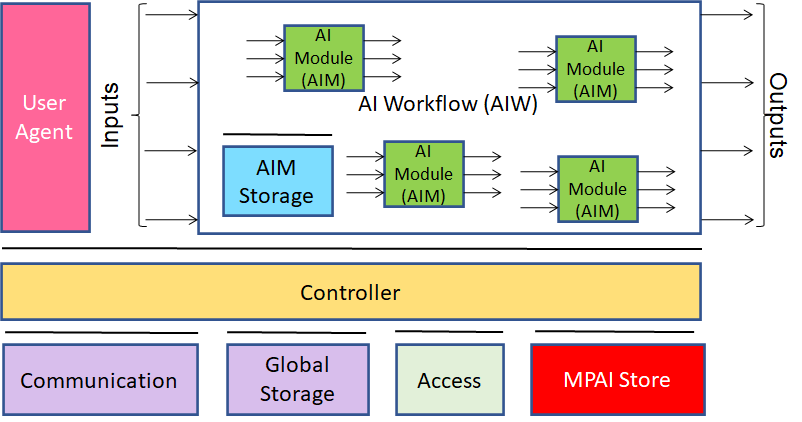 Figure 1 – The AI Framework (AIF) Reference Model and its ComponentsIn particular, an AIM is defined by its Function and data, but not by its internal architecture, which may be based on AI or data processing, and implemented in software, hardware or hybrid software and hardware technologies.MPAI defines Interoperability as the ability to replace an AIW or an AIM Implementation with a functionally equivalent Implementation. MPAI also defines 3 Interoperability Levels of an AIF that executes an AIW. The AIW may have 3 Levels:Level 1 – Implementer-specific and satisfying the MPAI-AIF Standard.Level 2 – Specified by an MPAI Application Standard.Level 3 – Specified by an MPAI Application Standard and certified by a Performance Assessor.MPAI offers Users access to the promised benefits of AI with a guarantee of increased transparency, trust and reliability as the Interoperability Level of an Implementation moves from 1 to 3. Additional information on Interoperability Levels is provided in Annex 3.The chapters and the annexes of this Technical Specification are Normative unless they are labelled as Informative.Scope of StandardMultimodal Conversation (MPAI-MMC) is an MPAI Standard comprising five Use Cases, all sharing the use of AI to enable a form of human-machine conversation that emulates human-human conversation in completeness and intensity: “Conversation with Emotion” (CWE), supporting audio-visual conversation with a machine impersonated by a synthetic voice and an animated face.“Multimodal Question Answering” (MQA), supporting request for information about a displayed object.Three Uses Cases supporting conversational translation applications. In each Use Case, users can specify whether speech or text is used as input and, if it is speech, whether their speech features are preserved in the interpreted speech:“Unidirectional Speech Translation” (UST). “Bidirectional Speech Translation” (BST).“One-to-Many Speech Translation” (MST).The current Version of MPAI-MMC has been developed by the MPAI Multimodal Conversation Development Committee (MM-DC). Future versions of the standard may extend the scope of the Use Cases and/or add new Use Cases in the scope of Multimodal Conversation.MPAI expects to produce future MPAI-MMC Versions supporting enhanced current and new Use Cases.Conversation With Emotion (CWE)When humans have a conversation with other humans, they use use speech and, in constrained cases, text. Their interlocutors may use video. Text, speech and video may convey the emotional state of a conversing human. Retaining “emotion” information in human-machine conversation is a key feature in understanding the meaning of speakers’ utterances. Therefore, a conversation system capable of recognising and conveying emotion can improve understanding of the human’s utterance and help the machine produce better replies.The Conversation with Emotion (MMC-CWE) Use Case handles conversation with emotion. It offers a human-machine conversation system where the machine can recognise emotion in the human speech and/or text, while also using the information conveyed by video of the human’s face to produce a reply consistent with the human’s emotional state.Multimodal Question Answering (MQA)In a Question Answering (QA) System, a machine provides answers to a user’s question presented in natural language. Current QA systems, however, can only deal with inputs having the form of text or speech, while their effectiveness could be improved if the requesting human can present to the system also both speech and images. For example, a user might ask “Where can I buy this tool?” while showing the picture of the tool. In the Multimodal Question Answering (MMC-MQA) Use Case, a machine responds to a question expressed by a user in text or speech while showing an object. The machine’s response may use text and synthetic speech.Unidirectional Speech Translation (UST)In the Unidirectional Speech Translation (MMC-UST) Use Case, the system is designed to translate speech segments expressed in a language into another language or to produce the textual version of the translated speech. If the desired output is speech, the user can specify whether their speech features (voice colour, emotional charge, etc.) should be preserved in the translated speech. Bidirectional Speech Translation (BST)In the Bidirectional Translation (MMC-BST) Use Case, two people converse, each speaking a different language. The machine translates each input speech into the selected language as speech or text. If the desired output is speech, users can specify whether their speech features (voice colour, emotional charge, etc.) should be preserved in the translated speech. One-to-Many Speech Translation (MST)In the One-to-Many Translation (MMC-MST) Use Case, one person speaking his or her language broadcasts to two or more audience members, each listening, and responding, in a different language as speech or text. If the desired output is speech, users can specify whether their speech features (voice colour, emotional charge, etc.) be preserved in the translated speech.Normative content of the Use CasesEach Use Case normatively defines:The Functions of the AIW and of the AIMs.The Connections between and among the AIMsThe Semantics and the Formats of the input and output data of the AIW and the AIMs.The word normatively implies that an Implementation claiming Conformance to:An AIW, shall:Perform the AIW function specified in the appropriate Section of Chapter 5.All AIMs, their topology and connections should conform with the AIW Architecture specified in the appropriate Section of Chapter 5.The AIW and AIM input and output data should have the formats specified in the appropriate Subsection of Section 6.3.An AIM, shall:Perform the AIM function specified by the appropriate section of Chapter 5.Receive and produce the data specified in the appropriate Subsection of Section 6.2.Receive as input and produce as output data having the format specified in Section 6.3.3.	A data Format, the data shall have the format specified in Section 6.3. Users of this Technical Specification should note that:This Technical Specification defines Interoperability Levels but does not mandate any.Implementers decide the Interoperability Level their Implementation satisfies. Implementers can use the Reference Software of this Technical Specification to develop their Implementations.The Conformance Testing specification can be used to test the conformity of an Implementation to this Standard.Performance Assessors can assess the level of Performance of an Implementation based on the Performance Assessment specification of this Standard.The MPAI Ecosystem outlined in Annex 2 is governed by [1].Implementers and Users should consider the notices and disclaimers of Annex 1. Terms and DefinitionsThe terms used in this standard whose first letter is capital have the meaning defined in Table 1.Table 1 – Table of terms and definitionsReferencesNormative ReferencesThis standard normatively references the following documents, both from MPAI and other standards organisations. MPAI standards are publicly available at https://bit.ly/30vp63g.MPAI Standard; The governance of the MPAI ecosystem (MPAI-GME), V1MPAI Technical Specification; AI Framework (MPAI-AIF), V1MPAI Technical Specification: Context-based Audio Enhancement (MPAI-CAE), V1ISO 639; Codes for the Representation of Names of Languages — Part 1: Alpha-2 Code.ISO/IEC 10646; Information technology – Universal Coded Character SetISO/IEC 14496-10; Information technology – Coding of audio-visual objects – Part 10: Advanced Video CodingISO/IEC 14496-12; Information technology – Coding of audio-visual objects – Part 12: ISO base media file formatISO/IEC 23008-2; Information technology – High efficiency coding and media delivery in heterogeneous environments – Part 2: High Efficiency Video CodingISO/IEC 23094-1; Information technology – General video coding – Part 1: Essential Video CodingMPAI; The MPAI Statutes; https://mpai.community/statutes/MPAI; The MPAI Patent Policy; https://mpai.community/about/the-mpai-patent-policy/.Framework Licence of the Multimodal Conversation Technical Specification (MPAI-MMC); https://mpai.community/standards/mpai-mmc/framework-licence/Informative ReferencesThe references provided here are for information purpose.Ekman, Paul (1999), "Basic Emotions", in Dalgleish, T; Power, M (eds.), Handbook of Cognition and Emotion (PDF), Sussex, UK: John Wiley & SonsEmotion Markup Language (EmotionML) 1.0; https://www.w3.org/TR/2010/WD-emotionml-20100729/diffmarked.htmlHobbs J.R., Gordon A.S. (2011) The Deep Lexical Semantics of Emotions. In: Ahmad K. (eds) Affective Computing and Sentiment Analysis. Text, Speech and Language Technology, vol 45. Springer, Dordrecht, https://people.ict.usc.edu/~gordon/publications/EMOT08.PDF and https://www.researchgate.net/publication/227251103_The_Deep_Lexical_Semantics_of_Emotions.Use Case ArchitecturesConversation with Emotion (CWE)Scope of Use CaseIn the Conversation with Emotion (CWE) Use Case, a machine responds to a human’s textual and/or vocal utterance in a manner consistent with the human’s utterance and emotional state, as detected from the human’s text, speech, or face. The machine responds using text, synthetic speech, and a face whose lip movements are synchronised with the synthetic speech and the synthetic machine emotion.Input/Output DataThe input and output data of the Conversation with Emotion Use Case are:Table 2 – I/O Data of Conversation with Emotion Implementation Architecture The operation of Conversation with Emotion develops as follows: Emotion is recognised in the following way and later reflected in production of synthetic speech by the machine:A set of Emotion-related cues are extracted from Input Text, Input Speech, and Input Video.Each AIM (Language Understanding AIM, Speech Recognition AIM, and Video Analysis AIM) independently extracts Emotion from the corresponding input media.The Emotion Fusion AIM fuses all Emotions into the Fused Emotion. The Dialog Processing AIM produces a reply based on the Fused Emotion and Meaning from the text analysis. The Speech Synthesis (Emotion) AIM produces Output Speech from Text with Emotion.The Lips Animation AIM animates the lips of a Face drawn from the Video of Faces KB consistently with the Output Speech and the Output Emotion.Figure 2 gives the Conversation with Emotion Reference Model including the input/output data, the AIMs and the data exchanged between and among the AIMs. 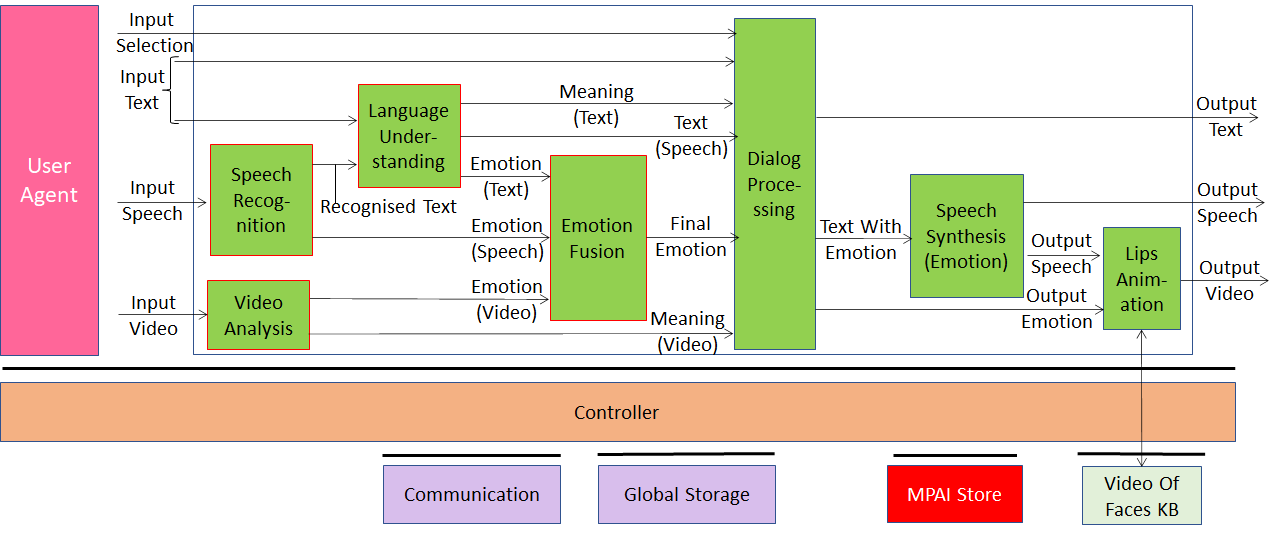 Figure 2 – Reference Model of Conversation With Emotion AI ModulesThe AI Modules of Conversation with Emotion perform the Functions specified in Table 3.Table 3 – AI Modules of Conversation with Emotion AIW MetadataSpecified in Annex 5 Section 1.Multimodal Question Answering (MQA)Scope of standardA human asks a question in natural language expressed as Text or Speech while showing an object to which the question refers. The machine responds to the question with Text and synthetic Speech. Input/output dataThe input and output data of the Multimodal Question Answering Use Case are:Table 4 – I/O Data of Multimodal Question Answering Implementation Architecture The operation of Multimodal Question Answering develops in the following way: Human asks a question in the form of text or speech depending on the value of the Input Selection.Language Understanding extracts the Meaning of the question from Input Text or Input Speech depending on the value of Input Selection.Video Analysis identifies the object.Question Analysis determines the Intention of the question. Question Answering uses Intention and Meaning to produce the answer as Output Text. Speech Synthesis (Text) produces the Output Speech from Output Text.Figure 3 depicts the input/output data, the AIMs and the data exchanged between the AIMs.Figure 3 – Reference Model of Multimodal Question Answering AI ModulesThe AI Modules of Multimodal Question Answering are given in Table 5.Table 5 – AI Modules of Multimodal Question AnsweringAIW MetadataSpecified in Annex 6 Section 1.Unidirectional Speech Translation (UST)Scope of Use CaseIn Unidirectional Speech Translation (UST), Speech in Language A is translated into Speech in Language B. The flow of control is from Input Speech or Input Text to Translated Text, and then to Output Speech and Output Text. Depending on the value of Input Selection:Input Text in Language A is translated into Translated Text in Language B and pronounced as Speech in Language B.The Speech features (voice colour, emotional charge, etc.) in Language A are preserved in Language B.Input/output dataThe input and output data of the Unidirectional Speech Translation Use Case are:Table 6 – I/O Data of Unidirectional Speech TranslationImplementation ArchitectureFigure 4 describes the input/output data, the AIMs and the data exchanged between AIMs.Figure 4 – Reference Model of Unidirectional Speech Translation (UST)AI ModulesThe AI Modules of Unidirectional Speech Translation are given in Table 7.Table 7 – AI Modules of Unidirectional Speech TranslationAIW MetadataSpecified in Annex 7 Section 1.Bidirectional Speech Translation (BST)Scope of Use CaseIn Bidirectional Speech Translation, two people converse, one speaking language A and the other language B. The flow of control (from Input Speech to Translated Text to Output Speech) is identical to that of the Unidirectional case. The difference is that, rather than one such flow, two flows are provided in two different channels – the first from language A to language B, and the second from language B to language A. Depending on the value of Input Selection Input Text in Language A is translated into Translated Text in Language B and pronounced as Speech in Language B.The Speech features (voice colour, emotional charge, etc.) in Language A are preserved in Language B.The same applies for the Language-B-to-Language-A channel.Input/output dataThe input and output data of the Bidirectional Speech Translation Use Case are:Table 8 – I/O Data of Bidirectional Speech TranslationImplementation ArchitectureFigure 5 depicts the AIMs and the data exchanged between AIMs.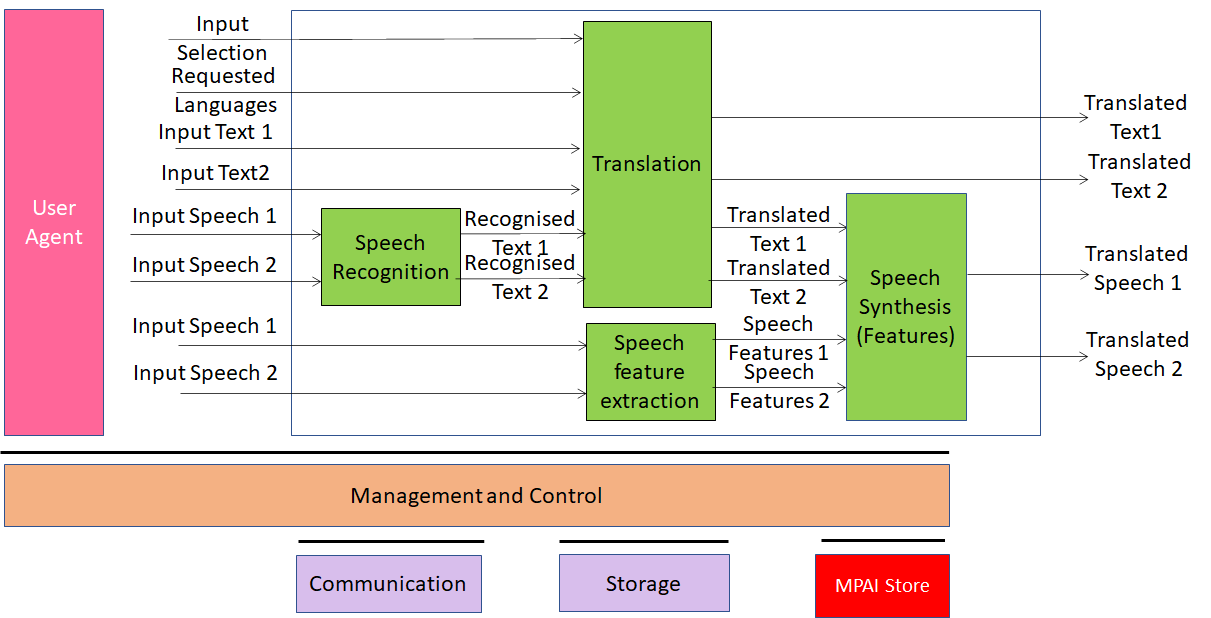 Figure 5 – Reference Model of Bidirectional Speech Translation (BST)AI ModulesThe AI Modules are given in Table 9.Table 9 – AI Modules of Bidirectional Speech TranslationAIW MetadataSpecified in Annex 8 Section 1.One-to-Many Speech Translation (MST)Scope of Use CaseIn One-to-Many Speech Translation, any person speaking his or her preferred language broadcasts to two or more audience members, each listening, in a different language. The flow of control (from Recognised Text to Translated Text to Output Speech) is identical to that of the Unidirectional case. However, rather than one such flow, multiple paired flows are provided – the first pair from language A to language B and B to A; the second from A to C and C to A; and so on.Depending on the value of Input Selection (text or speech):Input Text in Language A is translated into Translated Text in and pronounced as Speech of all Requested Languages.The Speech features (voice colour, emotional charge, etc.) in Language A are preserved in all Requested Languages.Input/output dataThe input and output data of the One-to-Many Speech Translation Use Case are:Table 10 – I/O Data of One-to-Many Speech TranslationImplementation Architecture Figure 6 depicts the AIMs and the data exchanged between AIMs.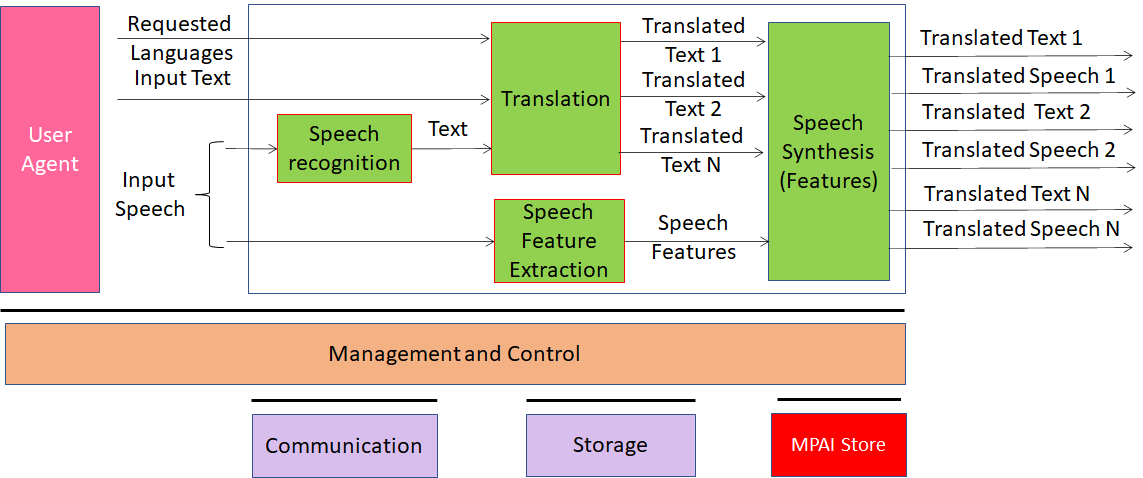 Figure 6 – Reference Model of One-to-Many Speech Translation (MST) AI Modules The AI Modules of Personalised Automatic Speech Translation are given in Table 11.Table 11 – AI Modules of One-to-Many Speech TranslationAIW MetadataSpecified in Annex 9 Section 1.AI ModulesThis Chapter specifies the AIMs and their input and output data employed by all Use Cases specified in this Standard. Section 6.2 contains general information about the meaning of Interoperability between two AIMs when the two neural networks are cascaded. Section 6.2 lists the AIMs and their data in tabular form. Section 6.3 specifies the Formats of the input and output data used in this Standard. The reader is alerted that some data Formats in this Standard are shared with the Context-based Audio Enhancement (MPAI-CAE) Standard [3]. At the current date, however, the specification of such data Formats is repeated verbatim in both Standards. MPAI plans on creating a future specification that will contain all data Formats that are shared by more than one MPAI Standard.AI Module InteroperabilityTo the extent possible, AIM input and output data are specified so that the inner implementation of an AIM need not be known or considered by cooperating AIMs. In other words, so far as possible, cooperating AIMs are designed to interact as black boxes. However, AIMs based upon the neural network technology currently prevalent in AI systems will generally require closer cooperation – in effect, greater transparency. An AIM receiving neural input in the form of features (vectors) will require some assistance in processing them. The downstream AIM will need either (1) the neural network model used to train the upstream AIM, or (2) a precise specification of the syntax and semantics of the features, so that the downstream AIM can handle the features received from the upstream AIM.MPAI-MMC AIMs and their dataConversation with Emotion (CWE)Table 12 gives the AIMs and the input/output data of the Conversation with Emotion Use Case.Table 12 – Conversation with Emotion AIMs and data formatsThe AIM Metadata are given in Annex 5 Section 2.Multimodal Question Answering (MQA)Table 13 gives the AIMs and the input/output data of the Multimodal Question Answering Use Case.Table 13 – Multimodal Question Answering AIMs and data formatsThe AIM Metadata are given in Annex 5 Section 2.Unidirectional Speech Translation (UST)Table 14 gives the AIMs and the input/output data of the Unidirectional Speech Translation Use Case.Table 14 – Unidirectional Speech Translation AIMs and data formatsThe AIM Metadata are given in Annex 6 Section 2.Bidirectional Speech Translation (BST)Table 15 gives the AIMs and the input/output data of the Bidirectional Speech Translation Use Case.Table 15 – Bidirectional Speech Translation AIMs and data formatsThe AIM Metadata are given in Annex 7 Section 2.One-to-Many Speech Translation (MST)Table 16 gives the input/output data of the One-to-many Speech Translation Use Case.Table 16 – One-to-many Speech Translation AIMs and data formatsThe AIM Metadata are given in Annex 4 Section 8.Data FormatsThe data Formats specified in this Technical Specification are listed in Table 17.The first column gives the name of the data Format, the second the subsection where the data Format is specified and the third the Use Case(s) making use of it. Table 17 – Data formatsEmotionThe Syntax and Semantics of Emotion are given by the following clauses.SyntaxHuman Emotion is represented by. {   "$schema":"http://json-schema.org/draft-07/schema",   "definitions":{      "emotionType":{         "type":"object",         "properties":{            "emotionDegree":{              "enum": ["High", "Medium", "Low"]            },            "emotionName":{               "type":"number"            },            "emotionSetName":{               "type":"string"            }         }      },      "type":"object",      "properties":{         "primary":{            "$ref":"#/definitions/emotionType"         },         "secondary":{            "$ref":"#/definitions/emotionType"         }      }   }SemanticsEmotions are expressed vocally through combinations of prosody (pitch, rhythm, and volume variations); separable speech effects (such as degrees of voice tension, breathiness, etc.); and vocal gestures (laughs, sobs, etc.).Table 18 gives the MPAI standardised three-level Basic Emotion Set partly based on Paul Eckman [1]:The EMOTION CATEGORIES column specifies the categories using nouns. The GENERAL ADJECTIVAL column gives adjectival labels for general or basic emotions within a category.The SPECIFIC ADJECTIVAL column gives labels for more specific (sub-categorized) emotions in the relevant category, often (but not always) representing differing degrees of the basic emotion. Table 15 provides the semantics for each label in the GENERAL ADJECTIVAL and SPECIFIC ADJECTIVAL columns.An Implementer wishing to extend or replace Table 18 is requested to do the following:Create a new Table 18  where:Proposed additions are clearly marked (in case of extension).All Emotions and levels (up to 3) are listed (in case of replacement).Create a new Table 15 where:the semantics of the Emotions is added to the semantics of the existing emotions (in case of extension).is provided (in case of replacement). The semantics provided should have a level of details comparable to the semantics given in the current Table 15 Submit both tables to the MPAI Secretariat.The appropriate MPAI Development Committee will examine the proposed extension or replacement. Only the adequacy of the proposed new tables in terms of clarity and completeness will be considered. In case the new tables are not clear or complete, a revision of the tables will be requested.The accepted External Emotion Set will be identified as proposed by the submitter and reviewed by the appropriate MPAI Committee and posted to the MPAI web site.Table 18 – Basic Emotion Set Table 19 – Semantics of the Basic Emotion Set IntentionThis subclause specifies data formats to describe intention, the outputs of Question analysis AIM. The “intention” consists of the following elements.qtopicqfocusqLATqSATSyntax{   "$schema":"http://json-schema.org/draft-07/schema",   "definitions":{      "Intention":{         "type":"object",         "properties":{"qtopic":{"type":"string"}, "qfocus":{"type":"string"},                               "qLAT":{"type":"string"}, "qSAT":{ "type":"string" },  "qdomain":{ "type":"string"}         }      }   },   "type":"object",   "properties":{"primary":{"$ref":"#/definitions/intention"}, "secondary":{"$ref":"#/definitions/intention" }   }}SemanticsThe following example shows the question analysis result of the user’s question, “Who is the author of King Lear?” The question analysis result in the example shows that the domain of the question is “Literature,” the topic of the question is “King Lear”, and the focus of the question is “Who.”{   "intention":[      {         "qdomain":"Literature",         "qtopic":"King Lear ",         "qfocus":"who ",         "qLAT":"author ",         "qSAT":"person "      }   ]}The following example shows the result of the analysed question of “How do you make Kimchi?” The question analysis result in the example shows that the domain of the question is “Cooking”, the topic of the question is “Kimchi”, the focus of the question is “how”.{   "intention":[      {         "qdomain":"Cooking",         "qtopic":"Kimchi",         "qfocus":"How ",         "qLAT":"cooking method ",         "qSAT":"method "      }   ]}Language identifierRepresented as specified by ISO 639 – Codes for the Representation of Names of Languages — Part 1: Alpha-2 Code.MeaningThis subclause specifies data formats to describe meaning which is the result of natural language analysis. The “meaning” consists of the following elements.POS_taggingNE_taggingDependency_taggingSRL_taggingSyntax {   "$schema":"http://json-schema.org/draft-07/schema",   "definitions":{      "meaning":{         "type":"object",         "properties":{            "POS_tagging":{               "POS_tagging_set":{                  "type":"string"               },               " POS_tagging_result":{                  "type":"string"               }            },            "NE_tagging":{               "NE_tagging_set":{                  "type":"string"               },               " NE_tagging_result":{                  "type":"string"               }            },            "dependency_tagging":{               "dependency_tagging_set":{                  "type":"string"               },               "dependency_tagging_result":{                  "type":"string"               }            },            "SRL_tagging":{               " SRL_tagging_set":{                  "type":"string"               },               " SRL_tagging_result":{                  "type":"string"               }            }         }      },      "type":"object",      "properties":{         "primary":{            "$ref":"#/definitions/meaning"         },         "secondary":{            "$ref":"#/definitions/meaning"         }      }   }}SemanticsObject IdentifierAn object is identified as follows. Syntax{   "$schema":"http://json-schema.org/draft-07/schema",   "definitions":{      "objectIdentifier":{         "type":"object",         "properties":{            "objectImageLabel":{               "type":"string"            },            "confidenceLevel":{               "type":"integer"            }         }      }   },   "type":"object",   "properties":{      "primary":{         "$ref":"#/definitions/ObjectIdentifierType"      },      "secondary":{         "$ref":"#/definitions/ObjectIdentifierType"      }   }}SemanticsSpeechDigital representation of analogue speech sampled at a frequency between 8 kHz and 96 kHz with a number of bits between 16 bits/sample and 24 bits/sample PCM values.Speech FeaturesSpeech Features are digitally represented as follows. Syntax{   "$schema":"http://json-schema.org/draft-07/schema",   "definitions":{      "SpeechFeatures":{         "type":"object",         "properties":{            "pitch":{               "type":"real"             },            "tone":{               "type":"ToneType"            },            "intonation":[               {                  "type_p":"pitch",                  "type_s":"speed",                  "type_i":"intensity"               }            ],            "intensity":{               "type":"real"            },            "speed":{                "type":"real",                             },            "emotion":{               "type":"EmotionType"            },            "NNSpeechFeatures":{               "type":"vector of floating point"            }         }      }   },   "type":"object",   "properties":{      "primary":{         "$ref":"#/definitions/SpeechFeatureType"      },      "secondary":{         "$ref":"#/definitions/SpeechFeatureType"      }   }}{   "$schema":"http://json-schema.org/draft-07/schema",   "definitions":{      "ToneType":{         "type":"object",         "properties":{            "toneName":{               "type":"string"            },            "toneSetName":{               "type":"string"            }         }      },      "type":"object",      "properties":{         "primary":{            "$ref":"#/definitions/ToneType"         },         "secondary":{            "$ref":"#/definitions/ToneType"         }      }   }}SemanticsNote: The semantics of “tone” defines a basic set of elements characterising tone. Elements can be added to the basic set or new sets defined using the registration procedure defined for Emotion Sets (6.3.1).Table 20 – Basic TonesTextThe Format of Input Text, Output Text and Recognised Text is provided by ISO/IEC 10646; Information technology – Universal Coded Character Set [5]. Text with EmotionText With Emotion is digitally represented as follows. Syntax{   "$schema":"http://json-schema.org/draft-07/schema",   "definitions":{      "TextWithEmotionType":{         "type":"object",         "properties":{            "text":{"type":"string"},            "emotionDegree":{"type":"string"},            "emotionName":{"type":"string"},            "emotionSetName":{"type":"string"}         }      }   },   "type":"object",   "properties":{      "primary":{"$ref":"#/definitions/TextWithEmotionType"},      "secondary":{"$ref":"#/definitions/TextWithEmotionType"}   }}SemanticsVideoVideo satisfies the following specifications:Pixel shape: squareBit depth: 8 or 10 bits/pixelAspect ratio: 4/3 or 16/9640 < # of horizontal pixels < 1920480 < # of vertical pixels < 1080Frame frequency 50-120 HzScanning: progressiveColorimetry: ITU-R BT709 or BT2020 Colour format: RGB or YUVCompression: uncompressed; if compressed, compression according to one of the following standards: MPEG-4 AVC [6], MPEG-H HEVC [8], MPEG-5 EVC [9]Video FileThe Format of a Video MP4 File Format [7].Video of Faces KB Query FormatData Specification: All faces in the Video of Faces KB shall be aligned.Input: The Video of Faces KB is queried with an Emotion. Output: The response is a Video File of a human face.MPAI-wide terms and definitionsThe Terms used in this standard whose first letter is capital and are not already included in Table 1 are defined in Table 21.Table 21 – MPAI-wide TermsNotices and Disclaimers Concerning MPAI Standards (Informative)The notices and legal disclaimers given below shall be borne in mind when downloading and using approved MPAI Standards.In the following, “Standard” means the collection of four MPAI-approved and published documents: “Technical Specification”, “Reference Software” and “Conformance Testing” and, where applicable, “Performance Testing”.Life cycle of MPAI StandardsMPAI Standards are developed in accordance with the MPAI Statutes. An MPAI Standard may only be developed when a Framework Licence has been adopted. MPAI Standards are developed by especially established MPAI Development Committees who operate on the basis of consensus, as specified in Annex 1 of the MPAI Statutes. While the MPAI General Assembly and the Board of Directors administer the process of the said Annex 1, MPAI does not independently evaluate, test, or verify the accuracy of any of the information or the suitability of any of the technology choices made in its Standards.MPAI Standards may be modified at any time by corrigenda or new editions. A new edition, however, may not necessarily replace an existing MPAI standard. Visit the web page to determine the status of any given published MPAI Standard.Comments on MPAI Standards are welcome from any interested parties, whether MPAI members or not. Comments shall mandatorily include the name and the version of the MPAI Standard and, if applicable, the specific page or line the comment applies to. Comments should be sent to the MPAI Secretariat. Comments will be reviewed by the appropriate committee for their technical relevance. However, MPAI does not provide interpretation, consulting information, or advice on MPAI Standards. Interested parties are invited to join MPAI so that they can attend the relevant Development Committees.Coverage and Applicability of MPAI StandardsMPAI makes no warranties or representations of any kind concerning its Standards, and expressly disclaims all warranties, expressed or implied, concerning any of its Standards, including but not limited to the warranties of merchantability, fitness for a particular purpose, non-infringement etc. MPAI Standards are supplied “AS IS”.The existence of an MPAI Standard does not imply that there are no other ways to produce and distribute products and services in the scope of the Standard. Technical progress may render the technologies included in the MPAI Standard obsolete by the time the Standard is used, especially in a field as dynamic as AI. Therefore, those looking for standards in the Data Compression by Artificial Intelligence area should carefully assess the suitability of MPAI Standards for their needs.IN NO EVENT SHALL MPAI BE LIABLE FOR ANY DIRECT, INDIRECT, INCIDENTAL, SPECIAL, EXEMPLARY, OR CONSEQUENTIAL DAMAGES (INCLUDING, BUT NOT LIMITED TO: THE NEED TO PROCURE SUBSTITUTE GOODS OR SERVICES; LOSS OF USE, DATA, OR PROFITS; OR BUSINESS INTERRUPTION) HOWEVER CAUSED AND ON ANY THEORY OF LIABILITY, WHETHER IN CONTRACT, STRICT LIABILITY, OR TORT (INCLUDING NEGLIGENCE OR OTHERWISE) ARISING IN ANY WAY OUT OF THE PUBLICATION, USE OF, OR RELIANCE UPON ANY STANDARD, EVEN IF ADVISED OF THE POSSIBILITY OF SUCH DAMAGE AND REGARDLESS OF WHETHER SUCH DAMAGE WAS FORESEEABLE.MPAI alerts users that practicing its Standards may infringe patents and other rights of third parties. Submitters of technologies to this standard have agreed to licence their Intellectual Property according to their respective Framework Licences.Users of MPAI Standards should consider all applicable laws and regulations when using an MPAI Standard. The validity of Conformance Testing is strictly technical and refers to the correct implementation of the MPAI Standard. Moreover, positive Performance Assessment of an implementation applies exclusively in the context of the MPAI Governance and does not imply compliance with any regulatory requirements in the context of any jurisdiction. Therefore, it is the responsibility of the MPAI Standard implementer to observe or refer to the applicable regulatory requirements. By publishing an MPAI Standard, MPAI does not intend to promote actions that are not in compliance with applicable laws, and the Standard shall not be construed as doing so. In particular, users should evaluate MPAI Standards from the viewpoint of data privacy and data ownership in the context of their jurisdictions.Implementers and users of MPAI Standards documents are responsible for determining and complying with all appropriate safety, security, environmental and health and all applicable laws and regulations.CopyrightMPAI draft and approved standards, whether they are in the form of documents or as web pages or otherwise, are copyrighted by MPAI under Swiss and international copyright laws. MPAI Standards are made available and may be used for a wide variety of public and private uses, e.g., implementation, use and reference, in laws and regulations and standardisation. By making these documents available for these and other uses, however, MPAI does not waive any rights in copyright to its Standards. For inquiries regarding the copyright of MPAI standards, please contact the MPAI Secretariat.The Reference Software of an MPAI Standard is released with the MPAI Modified Berkeley Software Distribution licence. However, implementers should be aware that the Reference Software of an MPAI Standard may reference some third party software that may have a different licence.The Governance of the MPAI Ecosystem (Informative)Level 1 InteroperabilityWith reference to Figure 1 MPAI issues and maintains a standard – called MPAI-AIF – whose components are:An environment called AI Framework (AIF) running AI Workflows (AIW) composed of interconnected AI Modules (AIM) exposing standard interfaces.A distribution system of AIW and AIM Implementation called MPAI Store from which an AIF Implementation can download AIWs and AIMs.A Level 1 Implementation shall be an Implementation of the MPAI-AIF Technical Specification executing AIWs composed of AIMs able to call the MPAI-AIF APIs.Level 2 InteroperabilityIn a Level 2 Implementation, the AIW shall be an Implementation of an MPAI Use Case, and the AIMs shall conform with an MPAI Application Standard. Level 3 InteroperabilityMPAI does not generally set standards on how and with what data an AIM should be trained. This is an important differentiator that promotes competition leading to better solutions. However, the performance of an AIM is typically higher if the data used for training are in greater quantity and more in tune with the scope. Training data that have large variety and cover the spectrum of all cases of interest in breadth and depth typically lead to Implementations of higher “quality”.For Level 3, MPAI normatively specifies the process, the tools and the data or the characteristics of the data to be used to Assess the Grade of Performance of an AIM or an AIW. The MPAI ecosystemThe following Figure 7 is a high-level description of the MPAI ecosystem operation applicable to fully conforming MPAI implementations: MPAI establishes and controls the not-for-profit MPAI Store (Step 1).MPAI appoints Performance Assessors (Step 2).MPAI publishes Standards (Step 3).Implementers must request ImplementerID’s from the MPAI Store (Step 4) to be Interoperable with other Implementations that are part of the Ecosystem. The IID registration process is established and managed by the MPAI Store.Implementers may submit Implementations to Performance Assessors (Step 5).Performance Assessors Assess Performance and inform Implementers and the MPAI Store if the Implementation Performance is acceptable (Step 6).Implementers submit Implementations to the MPAI Store (Step 7).The Store verifies security and Tests Conformance of the Implementation.Users download Implementations (Step 8).Users may send reviews of their experience to the MPAI Store (Step 9) who publishes the reviews.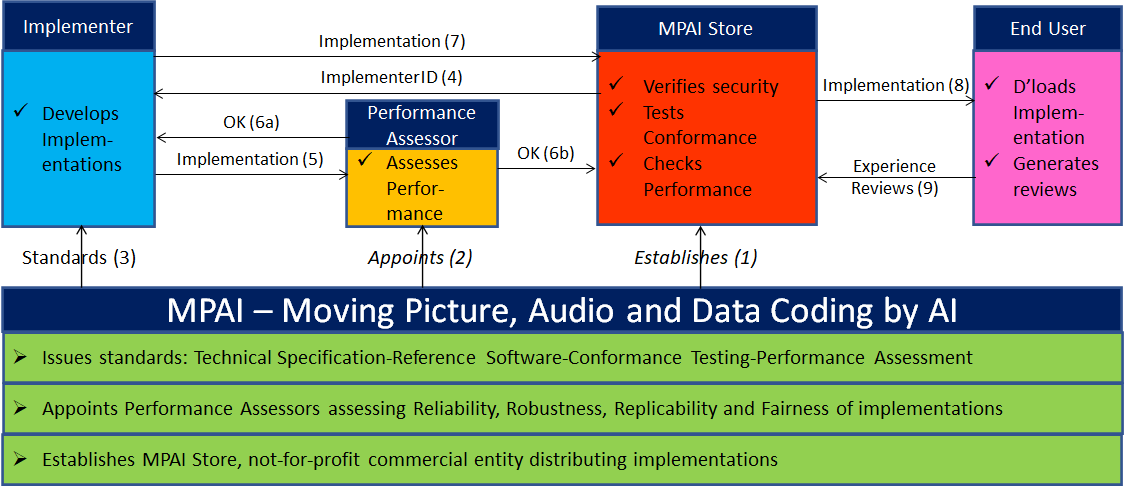 Figure 7 – The MPAI ecosystem operationImplementers shall obtain an ImplementerID (IID) from the ImplementerID Registration Authority (IIDRA). The IIDRA is managed by the MPAI Store. An Implementer is allowed to obtain only one IID. That IID shall be unique in the MPAI Ecosystem.MPAI is not involved in the IIDRA. The MPAI Store execute its IIDRA role based on an agreement between MPAI and the MPAI Store that sets the MPAI Store’s obligations, including the IID registration process and ImplementerID syntax. – Patent declarationsThe MPAI Multimodal Conversation (MPAI-MMC) Technical Specification has been developed according to the process outlined in the MPAI Statutes [10] and the MPAI Patent Policy [11].The following entities have agreed to licence their standard essential patents reading on the MPAI Multimodal Conversation (MPAI-MMC) Technical Specification according to the MPAI-AIF Framework Licence [12]: – AIW and AIM Metadata of MMC-CWEAIW metadata for CWEAIM metadataSpeechRecognitionVideo Analysis Language UnderstandingEmotion FusionDialog Processing{   "Identifier":{      "ImplementerID":"/* String assigned by MPAI Store */",      "Specification":{         "Name":"MMC",         "AIW":"CWE",         "AIM":"DialogProcessing",         "Version":"1"      },      "Description":"This AIM implements speech Dialog Processing for MMC-CWE.",      "Types":[         {            "Name":"emotion_t",            "Type":"{byte emotionDegree; string<256 emotionName; string<256 emotionSetName}"         },         {            "Name":"TextWithEmotion_t",            "Type":"{Text_t | Emotion_t}"         },         {            "Name":"Text_t",            "Type":"{uint8[] | uint16[]}"         },         {            "Name":"Meaning_t",            "Type":"{Tagging_t POS_tagging; Tagging_t NE_tagging; Tagging_t dependency_tagging; Tagging_t SRL_tagging}"         },         {            "Name":"Speech_t",            "Type":"uint16[]"         },         {            "Name":"InputSelection_t",            "Type":"Text_t | Speech_t"         }      ],      "Ports":[         {            "Name":"Meaning(Text)",            "Direction":"InputOutput",            "RecordType":"Meaning_t",            "Technology":"Software",            "Protocol":"",            "IsRemote":false         },         {            "Name":"Meaning(Video)",            "Direction":"InputOutput",            "RecordType":"Meaning_t",            "Technology":"Software",            "Protocol":"",            "IsRemote":false         },         {            "Name":"InputSelection",            "Direction":"InputOutput",            "RecordType":"InputSelection_t",            "Technology":"Software",            "Protocol":"",            "IsRemote":false         },         {            "Name":"InputText1",            "Direction":"InputOutput",            "RecordType":"Text_t",            "Technology":"Software",            "Protocol":"",            "IsRemote":false         },         {            "Name":"Text(Speech)",            "Direction":"InputOutput",            "RecordType":"Text_t",            "Technology":"Software",            "Protocol":"",            "IsRemote":false         },         {            "Name":"FinalEmotion_1",            "Direction":"InputOutput",            "RecordType":"Emotion_t",            "Technology":"Software",            "Protocol":"",            "IsRemote":false         },         {            "Name":"TextWithEmotion",            "Direction":"OutputInput",            "RecordType":"TextWithEmotion_t",            "Technology":"Software",            "Protocol":"",            "IsRemote":false         },         {            "Name":"FinalEmotion_2",            "Direction":"OutputInput",            "RecordType":"Emotion_t",            "Technology":"Software",            "Protocol":"",            "IsRemote":false         }      ],      "SUbAIMs":[      ],      "Topology":[      ],      "Implementations":[      ],      "Documentation":[         {            "Type":"Tutorial",            "URI":"https://mpai.community/standards/mpai-mmc/"         }      ]   }Speech SynthesisLips Animation – AIW and AIM Metadata of MMC-MQAAIW metadata for MQA AIM metadataSpeechRecognitionVideo Analysis Language UnderstandingQuestion AnalysisQuestion AnsweringSpeech Synthesis (Text) – AIW and AIM Metadata of MMC-USTAIW metadata for UST AIM metadataSpeechRecognitionTranslation Speech Feature ExtractionSpeech Synthesis – AIW and AIM Metadata of MMC-BSTAIW metadata for BSTAIM metadataSpeechRecognitionTranslation Speech Feature ExtractionSpeech Synthesis – AIW and AIM Metadata of MMC-MSTAIW metadata for MST AIM metadataSpeechRecognitionTranslation Speech Feature ExtractionSpeech Synthesis – Communication Among AIM Implementors (Informative)A core design principle of MPAI is modularity: AI Modules or AIMs and their interfaces must be defined such that each AIM can be built by an independent implementor, without damage to the function of a use case as a whole.However, MPAI also recognizes that that AIMs and their implementors may sometimes profit from communication and interchange of data and/or components. Such exchanges can be especially appropriate for AIMs featuring neural network components or comparable elements for machine learning – an increasingly common and important situation in the design of cooperative artificial intelligence modules.The Unidirectional Speech Translation workflow provides a good example. It is designed to enable addition to the Translated Speech (that is, to the target language or output speech) of Speech Features extracted from the input, or source language, speech. This addition can enable the spoken translation to express the original emotion, or to employ the original speaker’s voice quality to give the impression that he or she is pronouncing the translation. For these purposes, a Speech Feature Extraction AIM can extract relevant speech features from the input speech and pass them to the Speech Synthesis (Features) AIM. However, while the two AIMs can indeed be independently implemented, the downstream (receiving) AIM, in this case Speech Synthesiser (Features), will need to process the received speech features appropriately. If Speech Feature Extraction employs neural network technology and passes the resulting features as vectors, then Speech Synthesis (Features) will need cooperation from Speech Feature Extraction. The downstream AIM will need either (1) the neural network model used to train the upstream AIM, or (2) a precise specification of the syntax and semantics of the features, so that the downstream AIM can handle the features received from the upstream AIM.Comparable considerations obtain for the Conversation with Emotion (CWE) use case. And, more generally, they will obtain for any AIMs that exchange neural information. In explicitly providing for such communication among artificial machine learning models and components, MPAI is not only recognising practical requirements for cooperation among such modules, but also acknowledging an analogy with communication among biological neural subsystems.Moving Picture, Audio and Data Codingby Artificial Intelligence www.mpai.communityN8692022/09/30SourceMMC-DCTitleTechnical Specification - Multimodal Conversation (MPAI-MMC) V1.2.1TargetMPAI-24Moving Picture, Audio and Data Codingby Artificial Intelligencewww.mpai.communityV1.2.1TermDefinitionDegree (of Emotion)The intensity of an Emotion as one of “Low,” “Medium,” and “High.”EmotionAn attribute indicating a member of a finite set of Emotions.Emotion RecognitionAn AIM that recognises the best member, or members, of a finite set of Emotions, as conveyed by a Text or Speech Segment or Video.FaceA video representing human faceImage AnalysisAn AIM that extracts pre-specified Features from videos.IntentionThe result of analysis of the goal of an input question.Language UnderstandingAn AIM that analyses a natural language Text and returns its Meaning and Emotions.MeaningInformation – semantic, but also syntactic and structural – extracted from input data, i.e., Text, Speech, and Video.Object IdentifierA unique ID enabling identification of a physical object, whether animate or inanimate, so that appropriate language and programs can refer to it.PitchThe fundamental frequency of Speech. Pitch is the attribute that makes it possible to judge sounds as "higher" and "lower."Question AnalysisAn AIM that analyses the Meaning of a question sentence and determines its Intention. Question AnsweringAn AIM that analyses the user’s question and produces a reply based on the user’s Intention.Speech FeaturesAspects of a speech segment that enable its description and reproduction, e.g., degree of vocal tension, Pitch, etc., and that can be automatically recognised and extracted for speech synthesis or other related purposes.Speech RateThe number of Speech Units per second.Speech Recognition An AIM that converts Speech to Text.Speech SynthesisAn AIM that converts Text or concept to Speech.Speech UnitPhoneme, syllable, or word as a segment of Speech.TextA collection of characters drawn from a finite alphabet.Text TranslationAn AIM that converts Text in an input language to Text in an output language.Text with EmotionText marked up with, or associated with, labels or tags indicating emotional or related effects. In this standard, only one emotion is associated with a Text.Vocal GestureVocal but non-verbal elements of an utterance, e.g., laughs, coughs, hesitation syllables, etc.InputCommentsInput SelectionData determining the use of Speech vs Text.Input TextText typed by the human as additional information stream or as a replacement of the speech depending on the value of Input Selection.Input SpeechSpeech of the human having a conversation with the machine.Input VideoVideo of the Face of the human having a conversation with the machine.OutputCommentsOutput TextText of the Speech produced by the machine.Output SpeechSynthetic Speech produced by the machine.Output VideoVideo of a Face whose lip movements are synchronised with the Output Speech and the synthetic machine emotion.AIMFunctionLanguage UnderstandingExtracts Meaning (Text) and Emotion (Text) included in Input Text containing natural language.Speech RecognitionAnalyses Input Speech and produces Recognised Text and Emotion (Speech).Video AnalysisExtracts Emotion (Video) carried by Input Video.Emotion FusionDetermines the Fused Emotion from Emotion (Text), Emotion (Speech), and Emotion (Video).Dialog ProcessingProduces Output Emotion and Output Speech by analysing Meaning (Text), and Text (Speech) or Input Text, depending on the value of Input Selection.Speech SynthesisProduces Output Speech from Text with Emotion.Lips AnimationAnimates the lips of a video obtained by querying the Video Faces KB, using the Output Emotion.InputCommentsInput SelectionData determining the use of Speech or Text.Input TextText typed by the human as a replacement for Input Speech.Input SpeechSpeech of the human asking the machine a question.Input VideoVideo of the human showing a held object.OutputCommentsOutput TextThe Text generated by MQA in response to human inputs.Output SpeechThe Speech generated by MQA in response to human inputs.AIMFunctionVideo AnalysisProduces the name of the object in focus by analysing Input Video.Speech RecognitionProduces Recognised Text by recognising Input Speech.Language UnderstandingProduces Meaning by analysing Input Text or Input Speech depending on the value of Input Selection.Question AnalysisDetermines Intention by analysing Meaning.Question AnsweringProduces Output Text by analysing Input Text or Recognised Text depending on the value of Input Selection, Intention and Meaning.Speech Synthesis (Text)Converts Output Text to Output Speech.InputCommentsInput SelectionDetermines whether The input will be in Text or SpeechThe Input Speech features are preserved in the Output Speech.Requested LanguagesUser-specified input Language (A) and output Language (B).Input SpeechSpeech produced in Language A by a human desiring translation into language B.Input TextAlternative textual source information to be translated into and pronounced in language B depending on the value of Input Selection.OutputCommentsTranslated SpeechInput Speech translated into language B preserving the Input Speech features in the Output Speech, depending on the value of Input Selection.Translated TextText of Input Speech or Input Text translated into language B, depending on the value of Input Selection.AIMFunctionSpeech RecognitionConverts one Input Speech Segment into Recognised TextTranslationTranslates Input Text or Recognised Text (depending on the value of Input Selection) into the target language.Speech Feature ExtractionExtracts Speech Features specific to the speaker (e.g., tones, intonation, intensity, pitch, emotion, speed) from Input Speech.Speech Synthesis(Features)Produces Output Speech from Translated Text using the Speech Features, depending on the value of Input Selection.InputCommentsInput SelectionDetermines whether the input will be Text or Speech.Requested languagesUser-specified input language and output languagesInput Speech1Speech by human1 desiring spoken translation in the specified language.Input Text1Alternative Input Text to be translated to the specified language.Input Speech2Speech by human2 desiring spoken translation in the specified language.Input Text2Alternative Input Text to be translated to the specified language.OutputCommentsOutput Speech1Translated Speech of Speaker 1.Output Text1Text of the translated Speech of Speaker 1.Output Speech2Translated Speech of Speaker 2.Output Text2Text of the translated Speech of Speaker 2.AIMFunctionSpeech RecognitionConverts Input Speech 1 Segment and Input Speech 2 Segment into Recognised Text 1 and Recognised Text 2.TranslationTranslates Input Text1 and Input Text 2 (or Recognised Text 1 and Recognised Text 2) – depending on the value of Input Selection – into Translated Text 1 and Translated Text 2.Speech Feature ExtractionExtracts Speech Features 1 and Speech Features 2 from Input Speech 1 and Input Speech 2.Speech Synthesis (Features)Produces Translated Speech 1 and Translated Speech 2 from Translated Text 1 and Translated Text 2, making use of the Speech Features extracted from the corresponding Input Speech segments, depending on the value of Input Selection.InputCommentsInput SelectionDetermines whether the input will be in Text or Speech.Desired LanguagesUser-specified input language and translated languagesInput SpeechSpeech produced by human desiring translation and interpretation in a specified set of languages.Input TextAlternative textual source information.OutputCommentsTranslated SpeechSpeech translated into the Requested Languages.Translated TextText translated into the Requested Languages.AIMFunctionSpeech RecognitionConverts one Input Speech Segment into Recognised TextSpeech Feature ExtractionExtracts speaker-specific Speech Features from the Input Speech.TranslationTranslates one Text input into a set of Translated Texts in the Requested Languages.Speech Synthesis (Features)Uses the set of Translated Texts and the Speech Features to produce a set of Speech Segments in the Desired Languages. AIMInput DataOutput DataVideo analysisInput VideoEmotion (Video)Speech recognitionInput SpeechRecognised TextEmotion (Speech)Language understandingInput TextRecognised TextMeaning (Text)Text (Speech)Emotion (Text)Emotion FusionEmotion (Text)Emotion (Speech)Emotion (Video)Fused EmotionDialog processingInput SelectionInput TextMeaning (Text)Text (Speech)Fused EmotionMeaning (Speech)Output Text Text with EmotionOutput EmotionSpeech Synthesis (Emotion)Text with EmotionOutput SpeechLips animationOutput SpeechOutput EmotionVideo of FaceOutput VideoAIMInput DataOutput DataSpeech RecognitionInput SpeechRecognised TextVideo AnalysisVideoObject IdentifierLanguage understandingInput TextRecognised TextMeaning MeaningQuestion analysisMeaningIntention Question AnsweringInput SelectionInput TextMeaningIntentionRecognised TextOutput TextSpeech Synthesis (Text)Output TextOutput SpeechAIMInput DataOutput DataSpeech RecognitionInput SpeechRecognised TextTranslationInput SelectionRequested LanguageInput TextTranslated TextSpeech feature extractionInput SpeechSpeech FeaturesSpeech synthesis (Features)Translated Text Speech featuresTranslated SpeechAIMInput DataOutput DataSpeech RecognitionInput Speech 1Input Speech 2Recognised Text 1Recognised Text 2TranslationInput SelectionRequested LanguagesInput Text 1Input Text 2Translation Text1Translation Text2Speech feature extractionInput Speech 1Input Speech 2Speech Features 1Speech Features 2Speech synthesis (Features)Translation Text1Translation Text2Speech Features 1Speech Features 2Output Speech 1Output Speech 2AIMInput DataOutput DataSpeech RecognitionInput SpeechRecognised TextTranslationRequested languagesInput TextInput SpeechTranslated Text 1...Translated Text NSpeech feature extractionInput SpeechSpeech FeaturesSpeech synthesis (Features)Text (Translation result)Speech FeaturesTranslated Text 1Translated Speech 1...Translated Text NTranslated Speech NName of Data FormatSubsectionUse CaseEmotion6.3.1CWEIntention6.3.2MQALanguage identifier6.3.3USTLanguage identifier6.3.3BSTLanguage identifier6.3.3MSTMeaning6.3.4CWEObject identifier6.3.5MQASpeech6.3.6CWESpeech6.3.6MQASpeech6.3.6USTSpeech6.3.6BSTSpeech6.3.6MSTSpeech Features6.3.7UST6.3.7UST6.3.7USTText6.3.8CWEText6.3.8MQAText6.3.8USTText6.3.8BSTText6.3.8MSTText with Emotion6.3.9CWEVideo6.3.10CWEVideo File6.3.11ARPVideo Of Faces KB Query Format6.3.12CWENameDefinitionemotionTypeSpecifies the Emotion that the input carries.emotionDegreeSpecifies the Degree of Emotion as one of “Low,” “Medium,” and “High.”emotionNameSpecifies the ID of an Emotion listed in Table 19.emotionSetNameSpecifies the name of the Emotion set which contains the Emotion. Emotion set of Table 19 used as a baseline, but other sets are possible. EMOTION CATEGORIESGENERAL ADJECTIVALSPECIFIC ADJECTIVALANGERangerfuriousirritatedfrustratedAPPROVAL, DISAPPROVALadmiring/approvingdisapprovingindifferentawedcontemptuousAROUSALaroused/excited/energeticcheerfulplayfullethargicsleepyATTENTIONattentiveexpectant/anticipatingthoughtfuldistracted/absent-mindedvigilanthopeful/optimisticBELIEFcredulousscepticalCALMNESS calmpeaceful/sereneresignedDISGUSTdisgustloathingFEARfearful/scaredterrifiedanxious/uneasyHAPPINESShappyjoyfulcontentdelightedamusedHURThurtjealousINTERESTinterestedfascinatedcuriousboredPRIDE/SHAMEproudashamedguilty/remorseful/sorryembarrassedSADNESSsadlonelygrief-strickendiscourageddepresseddisappointedSOCIAL DOMINANCE, CONFIDENCEarrogantconfidentsubmissiveSURPRISEsurprisedastoundedstartledUNDERSTANDINGcomprehendinguncomprehendingbewildered/puzzledIDEmotionMeaning1admiring/approvingemotion due to perception that others' actions or results are valuable2amusedpositive emotion combined with interest (cognitive)3angeremotion due to perception of physical or emotional damage or threat4anxious/uneasylow or medium degree of fear, often continuing rather than instant5aroused/excited/energeticcognitive state of alertness and energy6arrogantemotion communicating social dominance7astoundedhigh degree of surprised8attentivecognitive state of paying attention9awedapproval combined with incomprehension or fear10bewildered/puzzledhigh degree of incomprehension11borednot interested12calmrelative lack of emotion13cheerfulenergetic combined with and communicating happiness14comprehendingcognitive state of successful application of mental models to a situation15confidentemotion due to belief in ability16contemptuoushigh degree of disapproval17contentmedium or low degree of happiness, continuing rather than instant18credulouscognitive state of conformance to mental models of a situation19curiousinterest due to drive to know or understand20delightedhigh degree of happiness, often combined with surprise21depressedhigh degree of sadness, continuing rather than instant, combined with lethargy (see AROUSAL)22disappointedsadness due to failure of desired outcome23disapprovingnot approving24discouragedsadness combined with frustration25disgustemotion due to urge to avoid, often due to unpleasant perception or disapproval26distracted/absent-mindednot attentive to present situation due to competing thoughts27embarrassedshame due to consciousness of violation of social conventions28expectant/anticipatingattentive to (expecting) future event or events29fascinatedhigh degree of interest30fearful/scaredemotion due to anticipation of physical or emotional pain or other undesired event or events31frustratedangry due to failure of desired outcome32furioushigh degree of anger33grief-strickensadness due to loss of an important social contact34guilty/remorseful/sorryshame due to consciousness of hurting or damaging others35happypositive emotion, often continuing rather than instant36hopeful/optimisticexpectation of good outcomes37hurtemotion due to perception that others have caused social pain or embarrassment38indifferentneither approving nor disapproving39interestedcognitive state of attentiveness due to salience or appeal to emotions or drives40irritatedlow or medium degree of anger41jealousemotion due to perception that others are more fortunate or successful42joyfulhigh degree of happiness, often due to a specific event43lethargicnot aroused44loathinghigh degree of disgust45lonelysadness due to insufficient social contact46peaceful/serenecalm combined with low degree of happiness47playfulenergetic and communicating willingness to play48proudemotion due to perception of positive social standing49resignedcalm due to acceptance of failure of desired outcome, often combined with low degree of sadness50sadnegative emotion, often continuing rather than instant, often associated with a specific event51scepticalnot credulous52sleepynot aroused due to need for sleep53startledsurprised by a sudden event or perception54submissiveemotion communicating lack of social dominance 55surprisedcognitive state due to violation of expectation56terrifiedhigh degree of fear57thoughtfulattentive to thoughts58uncomprehendingnot comprehending59vigilanthigh degree of expectation or attentivenessNameDefinitionIntentionProvides abstracts of Intention of User Question using properties: qtopic, qfocus, qLAT, qSAT and qdomainqtopicIndicates the topic of the question. Question topic is the object or event that the question is about. Ex. of Qtopic is King Lear in “Who is the author of King Lear?”.qfocusIndicates the focus of the question, which is the part of the question that, if replaced by the answer, makes the question a stand-alone statement. Ex. What, where, who, what policy. Which river, etc.Example. Question: Who is the president of USA? (The word “Who” is the focus of the question and it will be replaced by “Biden” in the Answer.)Answer: Biden is the president of USA.qLATIndicates the lexical answer type of the question.qSATIndicates the semantic answer type of the question. QSAT corresponds to Named Entity type of the language analysis results. qdomainIndicates the domain of the question such as “science”, “weather”, “history”. Ex. Who is the third king of Yi dynasty in Korea? (qdomain: history)NameDefinitionMeaningProvides an abstract of description of natural language analysis results.POS_taggingIndicates POS tagging results including information on the POS tagging set and tagged results of the User question. POS: Part of Speech such as noun, verb, etc.NE_taggingIndicates NE tagging results including information on the NE tagging set and tagged results of the User question. NE: Named Entity such as Person, Organisation, Fruit, etc.dependency_taggingIndicates dependency tagging results including information on the dependency tagging set and tagged results of the User question. Dependency indicates the structure of the sentence such as subject, object, head of the relation, etc.SRL_taggingIndicates SRL (Semantic Role Labelling) tagging results including information on the SRL tagging set and tagged results of the User question. SRL indicates the semantic structure of the sentence such as agent, location, patient role, etc.NameDefinitionobjectIdentifierProvides the description of the recognised object. objectImageLabelIndicates the recognised object’s label in the object image. confidenceLevelIndicates the confidence level of the object image label recognised by the “Video analysis”.NameDefinitionSpeechFeaturesIndicates characteristic elements extracted from the input speech, specifically pitch, tone, intonation, intensity, speed, emotion, and NNspeechFeatures.NNSpeechFeaturesIndicates specifically neural-network-based characteristic elements extracted from the input speech by Neural NetworkpitchIndicates the fundamental frequency of Speech expressed as a real number indicating frequency as Hz (Hertz). toneTone is a variation in the pitch of the voice while speaking expressed as human readable words as in Table 20. ToneTypeIndicates the Tone that the input speech carries.intonationA variation of the pitch, intensity and speed within a time period measured in seconds. intensityEnergy of Speech expressed as a real number indicating dBs (decibel).speedIndicates the Speech Rate as a real number indicating specified linguistic units (e.g., Phonemes, Syllables, or Words) per second.emotionIndicates the Emotion that the input speech carries.EmotionTypeIndicates the Emotion that the input speech carries.toneNameSpecifies the name of a Tone. toneSetNameName of the Tone set which contains the Tone. Tone set is used as a baseline, but other sets are possible. TONE CATEGORIESADJECTIVALSemanticsFORMALITYformalinformalserious, official, politeeveryday, relaxed, casualASSERTIVENESSassertivefactualhesitantcertain about contentneutral about contentuncertain about contentREGISTER (per situation or use case) conversationaldirectiveappropriate to an informal speakingrelated to commands or requests for actionNameDefinitionTextWithEmotionTypeIndicates the Emotion that the text carries.emotionDegreeIndicates the Degree of the Emotion expressed as human readable words: “Low”, “Medium”, “High”.emotionNameIndicates the name of the Emotion. emotionSetNameName of the Emotion Set which used to describe the Emotion: Basic, Extended or Proprietary Emotion Set (6.3.1). TermDefinitionAccessStatic or slowly changing data that are required by an application such as domain knowledge data, data models, etc.AI Framework (AIF)The environment where AIWs are executed.AI AIMName (AIM)A data processing element receiving AIM-specific Inputs and producing AIM-specific Outputs according to according to its Function. An AIM may be an aggregation of AIMs.AI Workflow (AIW)A structured aggregation of AIMs implementing a Use Case receiving AIW-specific inputs and producing AIW-specific outputs according to the AIW Function.Application Standard An MPAI Standard designed to enable a particular application domain.ChannelA connection between an output port of an AIM and an input port of an AIM. The term “connection” is also used as synonymous.CommunicationThe infrastructure that implements message passing between AIMsComponentOne of the 7 AIF elements: Access, Communication, Controller, Internal Storage, Global Storage, MPAI Store, and User AgentConformanceThe attribute of an Implementation of being a correct technical Implementation of a Technical Specification.Conformance TesterAn entity authorised by MPAI to Test the Conformance of an Implementation.Conformance TestingThe normative document specifying the Means to Test the Conformance of an Implementation.Conformance Testing MeansProcedures, tools, data sets and/or data set characteristics to Test the Conformance of an Implementation.ConnectionA channel connecting an output port of an AIM and an input port of an AIM.ControllerA Component that manages and controls the AIMs in the AIF, so that they execute in the correct order and at the time when they are neededData FormatThe standard digital representation of data.Data SemanticsThe meaning of data.EcosystemThe ensemble of the following actors: MPAI, MPAI Store, Implementers, Conformance Testers, Performance Testers and Users of MPAI-AIF Implementations as needed to enable an Interoperability Level.ExplainabilityThe ability to trace the output of an Implementation back to the inputs that have produced it.FairnessThe attribute of an Implementation whose extent of applicability can be assessed by making the training set and/or network open to testing for bias and unanticipated results.FunctionThe operations effected by an AIW or an AIM on input data.Global StorageA Component to store data shared by AIMs.Internal StorageA Component to store data of the individual AIMs.ImplementationAn embodiment of the MPAI-AIF Technical Specification, orAn AIW or AIM of a particular Level (1-2-3) conforming with a Use Case of an MPAI Application Standard.ImplementerA legal entity implementing MPAI Technical Specifications.ImplementerID (IID)A unique name assigned by the ImplementerID Registration Authority to an Implementer.ImplementerID Registration Authority (IIDRA)The function within the MPAI Store to assign ImplementerID’s to Implementers.InteroperabilityThe ability to functionally replace an AIM with another AIM having the same Interoperability LevelInteroperability LevelThe attribute of an AIW and its AIMs to be executable in an AIF Implementation and to: Be proprietary (Level 1)Pass the Conformance Testing (Level 2) of an Application StandardPass the Performance Testing (Level 3) of an Application Standard.Knowledge BaseStructured and/or unstructured information made accessible to AIMs via MPAI-specified interfacesMessageA sequence of Records transported by Communication through Channels.NormativityThe set of attributes of a technology or a set of technologies specified by the applicable parts of an MPAI standard.PerformanceThe attribute of an Implementation of being Reliable, Robust, Fair and Replicable.Performance AssessmentThe normative document specifying the procedures, the tools, the data sets and/or the data set characteristics to Assess the Grade of Performance of an Implementation.Performance Assessment MeansProcedures, tools, data sets and/or data set characteristics to Assess the Performance of an Implementation.Performance AssessorAn entity authorised by MPAI to Assess the Performance of an Implementation in a given Application domainProfileA particular subset of the technologies used in MPAI-AIF or an AIW of an Application Standard and, where applicable, the classes, other subsets, options and parameters relevant to that subset.RecordA data structure with a specified structureReference ModelThe AIMs and theirs Connections in an AIW.Reference SoftwareA technically correct software implementation of a Technical Specification containing source code, or source and compiled code. ReliabilityThe attribute of an Implementation that performs as specified by the Application Standard, profile and version the Implementation refers to, e.g., within the application scope, stated limitations, and for the period of time specified by the Implementer.ReplicabilityThe attribute of an Implementation whose Performance, as Assessed by a Performance Assessor, can be replicated, within an agreed level, by another Performance Assessor.RobustnessThe attribute of an Implementation that copes with data outside of the stated application scope with an estimated degree of confidence.ScopeThe domain of applicability of an MPAI Application StandardService ProviderAn entrepreneur who offers an Implementation as a service (e.g., a recommendation service) to Users.StandardThe ensemble of Technical Specification, Reference Software, Conformance Testing and Performance Assessment of an MPAI application Standard. Technical Specification(Framework) the normative specification of the AIF.(Application) the normative specification of the set of AIWs belonging to an application domain along with the AIMs required to Implement the AIWs that includes:The formats of the Input/Output data of the AIWs implementing the AIWs.The Connections of the AIMs of the AIW.The formats of the Input/Output data of the AIMs belonging to the AIW.Testing LaboratoryA laboratory accredited by MPAI to Assess the Grade of Performance of Implementations. Time BaseThe protocol specifying how Components can access timing informationTopologyThe set of AIM Connections of an AIW.Use CaseA particular instance of the Application domain target of an Application Standard.UserA user of an Implementation.User AgentThe Component interfacing the user with an AIF through the ControllerVersionA revision or extension of a Standard or of one of its elements.Implementers’ benefitsUpload to the MPAI Store and have globally distributed Implementations ofAIFs conforming to MPAI-AIF.AIWs and AIMs performing proprietary functions executable in AIF. Users’ benefitsRely on Implementations that have been tested for security.MPAI Store’s roleTests the Conformance of Implementations to MPAI-AIF.Verifies Implementations’ security, e.g., absence of malware.Indicates unambiguously that Implementations are Level 1.Implementers’ benefitsUpload to the MPAI Store and have globally distributed Implementations ofAIFs conforming to MPAI-AIF.AIWs and AIMs conforming to MPAI Application Standards.Users’ benefitsRely on Implementations of AIWs and AIMs whose Functions have been reviewed during standardisation. Have a degree of Explainability of the AIW operation because the AIM Functions and the data Formats are known. Market’s benefitsOpen AIW and AIM markets foster competition leading to better products. Competition of AIW and AIM Implementations fosters AI innovation.MPAI Store’s roleTests Conformance of Implementations with the relevant MPAI Standard.Verifies Implementations’ security.Indicates unambiguously that Implementations are Level 2.Implementers’ benefitsMay claim their Implementations have passed Performance Assessment.Users’ benefitsGet assurance that the Implementation being used performs correctly, e.g., it has been properly trained.Market’s benefitsImplementations’ Performance Grades stimulate the development of more Performing AIM and AIW Implementations.MPAI Store’s roleVerifies the Implementations’ security Indicates unambiguously that Implementations are Level 3.EntityNameEmail addressETRISongwon Leelsw84@etri.re.kKLleonJisu Kangjisu.kang@klleon.ioSpeech Morphing, Inc.Fathy Yassafathy@speechmorphing.com{   "$schema":"https://json-schema.org/draft/2020-12/schema",   "$id":"https://mpai.community/standards/resources/MPAI-AIF/V1/AIW-AIM-metadata.schema.json",   "title":"CWE AIF v1 AIW/AIM metadata",   "Identifier":{      "ImplementerID":{         "Description":"String assigned by the MPAI Store",         "Type":"String"       },      "Specification":{         "Standard":"MPAI-MMC",         "AIW":"MMC-CWE",         "AIM":"MMC-CWE",         "Version":"1"      }   },   "APIProfile":"Main",   "Description":"This AIF is used to call the AIW of CWE",   "Types":[      {         "Name":"Speech_t",         "Type":"uint16[]"      },      {         "Name":"Video_t",         "Type":" uint24[]"      },      {         "Name":"Text_t",         "Type":"{uint8[] | uint16[]}"      }   ],   "Ports":[      {         "Name":"InputSelection",         "Direction":"InputOutput",         "RecordType":"{Enum Text | Enum Speech}",         "Technology":"Software",         "Protocol":"",         "IsRemote":false      },      {         "Name":"InputText",         "Direction":"InputOutput",         "RecordType":"Text_t",         "Technology":"Software",         "Protocol":"",         "IsRemote":false      },      {         "Name":"InputSpeech",         "Direction":"InputOutput",         "RecordType":"Speech_t",         "Technology":"Software",         "Protocol":"",         "IsRemote":false      },      {         "Name":"InputVideo",         "Direction":"InputOutput",         "RecordType":"Video_t",         "Technology":"Software",         "Protocol":"",         "IsRemote":false      },      {         "Name":"OutputText",         "Direction":"OutputInput",         "RecordType":"Text_t",         "Technology":"Software",         "Protocol":"",         "IsRemote":false      },      {         "Name":"OutputSpeech",         "Direction":"OutputInput",         "RecordType":"Speech_t",         "Technology":"Software",         "Protocol":"",         "IsRemote":false      },      {         "Name":"OuputVideo",         "Direction":"OutputInput",         "RecordType":"Video_t",         "Technology":"Software",         "Protocol":"",         "IsRemote":false      }   ],   "SubAIMs":[      {         "Name":"SpeechRecogniton",         "Identifier":{            "ImplementerID":"/* String assigned by MPAI Store */",            "Specification":{               "Standard":"MPAI-MMC",               "AIW":"MMC-CWE",               "AIM":"SpeechRecogniton",               "Version":"1"            }         }      },      {         "Name":"VideoAnalysis",         "Identifier":{            "ImplementerID":"/* String assigned by MPAI Store */",            "Specification":{               "Standard":"MPAI-MMC",               "AIW":"MMC-CWE",               "AIM":"VideoAnalysis",               "Version":"1"            }         }      },      {         "Name":"LanguageUnderstanding",         "Identifier":{            "ImplementerID":"/* String assigned by MPAI Store */",            "Specification":{               "Standard":"MPAI-MMC",               "AIW":"MMC-CWE",               "AIM":"LanguageUnderstanding",               "Version":"1"            }         }      },      {         "Name":"EmotionFusion",         "Identifier":{            "ImplementerID":"/* String assigned by MPAI Store */",            "Specification":{               "Standard":"MPAI-MMC",               "AIW":"MMC-CWE",               "AIM":"EmotionFusion",               "Version":"1"            }         }      },      {         "Name":"DialogProcessing",         "Identifier":{            "ImplementerID":"/* String assigned by MPAI Store */",            "Specification":{               "Standard":"MPAI-MMC",               "AIW":"MMC-CWE",               "AIM":"DialogProcessing",               "Version":"1"            }         }      },      {         "Name":"SpeechSynthesis",         "Identifier":{            "ImplementerID":"/* String assigned by MPAI Store */",            "Specification":{               "Standard":"MPAI-MMC",               "AIW":"MMC-CWE",               "AIM":"SpeechSynthesis",               "Version":"1"            }         }      },      {         "Name":"LipsAnimation",         "Identifier":{            "ImplementerID":"/* String assigned by MPAI Store */",            "Specification":{               "Standard":"MPAI-MMC",               "AIW":"MMC-CWE",               "AIM":"LipsAnimation",               "Version":"1"            }         }      }   ],   "Topology":[      {         "Output":{            "AIMName":"",            "PortName":"InputSelection"         },         "Input":{            "AIMName":"DialogueProcessing",            "PortName":"InputSelection"         }      },      {         "Output":{            "AIMName":"",            "PortName":"InputText1"         },         "Input":{            "AIMName":"LanguageUnderstanding",            "PortName":"InputText1"         }      },      {         "Output":{            "AIMName":"",            "PortName":"InputText2"         },         "Input":{            "AIMName":"LanguageUnderstanding",            "PortName":"InputText2"         }      },      {         "Output":{            "AIMName":"LanguageUnderstanding",            "PortName":"Text(Speech)"         },         "Input":{            "AIMName":"DialogProcessing",            "PortName":"Text(Speech)"         }      },      {         "Output":{            "AIMName":"DialogProcessing",            "PortName":"OutputText"         },         "Input":{            "AIMName":"",            "PortName":"OutputText"         }      },      {         "Output":{            "AIMName":"",            "PortName":"InputSpeech"         },         "Input":{            "AIMName":"SpeechRecognition",            "PortName":"InputSpeech"         }      },      {         "Output":{            "AIMName":"SpeechSynthesis(Emotion)",            "PortName":"SpeechSegment"         },         "Input":{            "AIMName":"LipsAnimation",            "PortName":" SpeechSegment"         }      },      {         "Output":{            "AIMName":"SpeechSynthesis(Emotion)",            "PortName":"OutputSpeech"         },         "Input":{            "AIMName":"",            "PortName":"OuputSpeech"         }      },      {         "Output":{            "AIMName":"",            "PortName":"InputVideo"         },         "Input":{            "AIMName":"VideoAnalysis",            "PortName":"InputVideo"         }      },      {         "Output":{            "AIMName":"LipsAnimation",            "PortName":"OutputVideo"         },         "Input":{            "AIMName":"",            "PortName":"OutputVideo"         }      },      {         "Output":{            "AIMName":"SpeechRecognition",            "PortName":"RecognisedText"         },         "Input":{            "AIMName":"LanguageUnderstanding",            "PortName":"RecognisedText"         }      },      {         "Output":{            "AIMName":"LanguageUnderstanding",            "PortName":"Meaning(Text)"         },         "Input":{            "AIMName":"DialogProcessing",            "PortName":"Meaning(Text)"         }      },      {         "Output":{            "AIMName":"VideoAnalysis",            "PortName":"Meaning(Video)"         },         "Input":{            "AIMName":"DialogProcessing",            "PortName":"Meaning(Video)"         }      },      {         "Output":{            "AIMName":"LanguageUnderstanding",            "PortName":"Emotion(Text)"         },         "Input":{            "AIMName":"EmotionFusion",            "PortName":"Emotion(Text)"         }      },      {         "Output":{            "AIMName":"SpeechRecognition",            "PortName":"Emotion(Speech)"         },         "Input":{            "AIMName":"EmotionFusion",            "PortName":"Emotion(Speech)"         }      },      {         "Output":{            "AIMName":"VideoAnalysis",            "PortName":"Emotion(Video)"         },         "Input":{            "AIMName":"EmotionFusion",            "PortName":"Emotion(Video)"         }      },      {         "Output":{            "AIMName":"EmotionFusion",            "PortName":"FinalEmotion"         },         "Input":{            "AIMName":"DialogProcessing",            "PortName":"FinalEmotion"         }      },      {         "Output":{            "AIMName":"DialogProcessing",            "PortName":"FinalEmotion"         },         "Input":{            "AIMName":"LipsAnimation",            "PortName":"FinalEmotion"         }      },      {         "Output":{            "AIMName":"DialogProcessing",            "PortName":"TextWithEmotion"         },         "Input":{            "AIMName":"SpeechSynthesis(Emotion)",            "PortName":"TextWithEmotion"         }      }   ],   "Implementations":[      {         "BinaryName":"cwe.exe",         "Architecture":"x64",         "OperatingSystem":"Windows",         "Version":"v0.1",         "Source":"AIMStorage",         "Destination":""      }   ],   "ResourcePolicies":[      {         "Name":"Memory",         "Minimum":"50000",         "Maximum":"100000",         "Request":"75000"      },      {         "Name":"CPUNumber",         "Minimum":"1",         "Maximum":"2",         "Request":"1"      },      {         "Name":"CPU:Class",         "Minimum":"Low",         "Maximum":"High",         "Request":"Medium"      },      {         "Name":"GPU:CUDA:FrameBuffer",         "Minimum":"11GB_GDDR5X",         "Maximum":"8GB_GDDR6X",         "Request":"11GB_GDDR6"      },      {         "Name":"GPU:CUDA:MemorySpeed",         "Minimum":"1.60GHz",         "Maximum":"1.77GHz",         "Request":"1.71GHz"      },      {         "Name":"GPU:CUDA:Class",         "Minimum":"SM61",         "Maximum":"SM86",         "Request":"SM75"      },      {         "Name":"GPU:Number",         "Minimum":"1",         "Maximum":"1",         "Request":"1"      }   ],   "Documentation":[      {         "Type":"tutorial",         "URI":"https://mpai.community/standards/mpai-mmc/"      }   ]}{   "Identifier":{      "ImplementerID":"/* String assigned by MPAI Store */",      "Specification":{         "Name":"MMC",         "AIW":"CWE",         "AIM":"VideoAnalysis",         "Version":"1"      },      "Description":"This AIM implements video analysis function for MMC-CWE.",      "Types":[         {            "Name":"Video_t",            "Type":"uint24[]"         },         {            "Name":"emotion_t",            "Type":"{byte emotionDegree; string<256 emotionName; string<256 emotionSetName}"         },         {            "Name":"Meaning_t",            "Type":"{Tagging_t POS_tagging; Tagging_t NE_tagging; Tagging_t dependency_tagging; Tagging_t SRL_tagging}"         }      ],      "Ports":[         {            "Name":"InputVideo",            "Direction":"InputOutput",            "RecordType":"Video_t",            "Technology":"Software",            "Protocol":"",            "IsRemote":false         },         {            "Name":"Emotion(Video)",            "Direction":"OutputInput",            "RecordType":"Emotion_t",            "Technology":"Software",            "Protocol":"",            "IsRemote":false         },         {            "Name":"Meaning(Video)",            "Direction":"OutputInput",            "RecordType":"Meaning_t",            "Technology":"Software",            "Protocol":"",            "IsRemote":false         }      ],      "SUbAIMs":[      ],      "Topology":[      ],      "Implementations":[      ],      "Documentation":[         {            "Type":"Tutorial",            "URI":"https://mpai.community/standards/mpai-mmc/"         }      ]   }}{   "Identifier":{      "ImplementerID":"/* String assigned by MPAI Store */",      "Specification":{         "Name":"MMC",         "AIW":"CWE",         "AIM":"VideoAnalysis",         "Version":"1"      },      "Description":"This AIM implements video analysis function for MMC-CWE.",      "Types":[         {            "Name":"Video_t",            "Type":"uint24[]"         },         {            "Name":"emotion_t",            "Type":"{byte emotionDegree; string<256 emotionName; string<256 emotionSetName}"         },         {            "Name":"Meaning_t",            "Type":"{Tagging_t POS_tagging; Tagging_t NE_tagging; Tagging_t dependency_tagging; Tagging_t SRL_tagging}"         }      ],      "Ports":[         {            "Name":"InputVideo",            "Direction":"InputOutput",            "RecordType":"Video_t",            "Technology":"Software",            "Protocol":"",            "IsRemote":false         },         {            "Name":"Emotion(Video)",            "Direction":"OutputInput",            "RecordType":"Emotion_t",            "Technology":"Software",            "Protocol":"",            "IsRemote":false         },         {            "Name":"Meaning(Video)",            "Direction":"OutputInput",            "RecordType":"Meaning_t",            "Technology":"Software",            "Protocol":"",            "IsRemote":false         }      ],      "SUbAIMs":[      ],      "Topology":[      ],      "Implementations":[      ],      "Documentation":[         {            "Type":"Tutorial",            "URI":"https://mpai.community/standards/mpai-mmc/"         }      ]   }}{   "Identifier":{      "ImplementerID":"/* String assigned by MPAI Store */",      "Specification":{         "Name":"MMC",         "AIW":"CWE",         "AIM":"LanguageUnderstanding",         "Version":"1"      },      "Description":"This AIM implements language understanding function for MMC-CWE.",      "Types":[         {            "Name":"Meaning_t",            "Type":"{Tagging_t POS_tagging; Tagging_t NE_tagging; Tagging_t dependency_tagging; Tagging_t SRL_tagging}"         },         {            "Name":"emotion_t",            "Type":"{byte emotionDegree; string<256 emotionName; string<256 emotionSetName}"         },         {            "Name":"Text_t",            "Type":"{uint8[] | uint16[]}"         }      ],      "Ports":[         {            "Name":"InputText_1",            "Direction":"InputOutput",            "RecordType":"Text_t",            "Technology":"Software",            "Protocol":"",            "IsRemote":false         },         {            "Name":"InputText_2",            "Direction":"InputOutput",            "RecordType":"Text_t",            "Technology":"Software",            "Protocol":"",            "IsRemote":false         },         {            "Name":"Meaning(Video)",            "Direction":"OutputInput",            "RecordType":"Meaning_t",            "Technology":"Software",            "Protocol":"",            "IsRemote":false         },         {            "Name":"Emotion(Video)",            "Direction":"OutputInput",            "RecordType":"Video_t",            "Technology":"Software",            "Protocol":"",            "IsRemote":false         }      ],      "SUbAIMs":[      ],      "Topology":[      ],      "Implementations":[      ],      "Documentation":[         {            "Type":"Tutorial",            "URI":"https://mpai.community/standards/mpai-mmc/"         }      ]   }}{   "Identifier":{      "ImplementerID":"/* String assigned by MPAI Store */",      "Specification":{         "Name":"MMC",         "AIW":"CWE",         "AIM":"EmotionFusion",         "Version":"1"      },      "Description":"This AIM implements emotion fusion function for MMC-CWE.",      "Types":[         {            "Name":"emotion_t",            "Type":"{byte emotionDegree; string<256 emotionName; string<256 emotionSetName}"         }      ],      "Ports":[         {            "Name":"Emotion(Speech)",            "Direction":"InputOutput",            "RecordType":"Emotion_t",            "Technology":"Software",            "Protocol":"",            "IsRemote":false         },         {            "Name":"Emotion(Text)",            "Direction":"InputOutput",            "RecordType":"Emotion_t",            "Technology":"Software",            "Protocol":"",            "IsRemote":false         },         {            "Name":"Emotion(Video)",            "Direction":"InputOutput",            "RecordType":"Emotion_t",            "Technology":"Software",            "Protocol":"",            "IsRemote":false         },         {            "Name":"FinalEmotion_1",            "Direction":"OutputInput",            "RecordType":"Emotion_t",            "Technology":"Software",            "Protocol":"",            "IsRemote":false         }      ],      "SUbAIMs":[      ],      "Topology":[      ],      "Implementations":[      ],      "Documentation":[         {            "Type":"Tutorial",            "URI":"https://mpai.community/standards/mpai-mmc/"         }      ]   }{   "Identifier":{      "ImplementerID":"/* String assigned by MPAI Store */",      "Specification":{         "Name":"MMC",         "AIW":"CWE",         "AIM":"SpeechSynthesis",         "Version":"1"      },      "Description":"This AIM implements speech synthesis function for MMC-CWE.",      "Types":[         {            "Name":"Speech_t",            "Type":"uint16[]"         },         {            "Name":"emotion_t",            "Type":"{byte emotionDegree; string<256 emotionName; string<256 emotionSetName}"         },         {            "Name":"Text_t",            "Type":"{uint8[] | uint16[]}"         },         {            "Name":"TextWithEmotion_t",            "Type":"{Text_t | Emotion_t}"         }      ],      "Ports":[         {            "Name":"TextWithEmotion",            "Direction":"InputOutput",            "RecordType":"TextWithEmotion_t",            "Technology":"Software",            "Protocol":"",            "IsRemote":false         },         {            "Name":"Output(Speech)",            "Direction":"OutputInput",            "RecordType":"Speech_t",            "Technology":"Software",            "Protocol":"",            "IsRemote":false         },         {            "Name":"SpeechSegment",            "Direction":"OutputInput",            "RecordType":"Speech_t",            "Technology":"Software",            "Protocol":"",            "IsRemote":false         }      ],      "SUbAIMs":[      ],      "Topology":[      ],      "Implementations":[      ],      "Documentation":[         {            "Type":"Tutorial",            "URI":"https://mpai.community/standards/mpai-mmc/"         }      ]   }{   "Identifier":{      "ImplementerID":"/* String assigned by MPAI Store */",      "Specification":{         "Name":"MMC",         "AIW":"CWE",         "AIM":"LipAnimation",         "Version":"1"      },      "Description":"This AIM implements lips animation function for MMC-CWE.",      "Types":[         {            "Name":"Speech_t",            "Type":"uint16[]"         },         {            "Name":"emotion_t",            "Type":"{byte emotionDegree; string<256 emotionName; string<256 emotionSetName}"         },         {            "Name":"Video_t",            "Type":"uint24[]"         },         {            "Name":"TextWithEmotion_t",            "Type":"{Text_t | Emotion_t}"         }      ],      "Ports":[         {            "Name":"SpeechSegment",            "Direction":"InputOutput",            "RecordType":"Speech_t",            "Technology":"Software",            "Protocol":"",            "IsRemote":false         },         {            "Name":"FinalEmotion_2",            "Direction":"InputOutput",            "RecordType":"Emotion_t",            "Technology":"Software",            "Protocol":"",            "IsRemote":false         },         {            "Name":"OutputVideo",            "Direction":"OutputInput",            "RecordType":"Video_t",            "Technology":"Software",            "Protocol":"",            "IsRemote":false         }      ],      "SUbAIMs":[      ],      "Topology":[      ],      "Implementations":[      ],      "Documentation":[         {            "Type":"Tutorial",            "URI":"https://mpai.community/standards/mpai-mmc/"         }      ]   }{   "$schema":"https://json-schema.org/draft/2020-12/schema",   "$id":"https://mpai.community/standards/resources/MPAI-AIF/V1/AIW-AIM-metadata.schema.json",   "title":"MQA AIF v1 AIW/AIM metadata",   "Identifier":{      "ImplementerID":"/* String assigned by MPAI Store */",      "Specification":{         "Standard":"MPAI-MMC",         "AIW":"MMC-MQA",         "AIM":"MMC-MQA",         "Version":"1"      }   },   "APIProfile":"Main",   "Description":" This AIF is used to call the AIW of MQA",   "Types":[      {         "Name":"Speech_t",         "Type":"uint16[]"      },      {         "Name":"Video_t",         "Type":" uint24[]"      },      {         "Name":"Text_t",         "Type":"{uint8[] | uint16[]}"      },      {         "Name":"Emotion_t",         "Type":"{byte emotionDegree; string<256 emotionName; string<256 emotionSetName}"      },      {         "Name":"ObjectIdentifier_t",         "Type":"{string objectImageLabel; float32 confidenceLevel}"      },      {         "Name":"Meaning_t",         "Type":"{Tagging_t POS_tagging; Tagging_t NE_tagging; Tagging_t dependency_tagging; Tagging_t SRL_tagging}"      },      {         "Name":"Tagging_t",         "Type":"{string<256 set; string<256 result}"      },      {         "Name":"InputSelection_t",         "Type":"{Text_t | Speech_t}"      },      {         "Name":"Intention_t",         "Type":"{string<256 qtopic; string<256 qfocus; string<256 qLAT; string<256 qSAT; string<256 qdomain}"      },      {         "Name":"SpeechFeatures_t",         "Type":"{byte pitch; string<256 tone; string<256 intonation; string<256 intensity; string<256 speed; Emotion_t emotion; float32[] NNspeechFeatures}"      }   ],   "Ports":[      {         "Name":"InputSelection",         "Direction":"InputOutput",         "RecordType":"InputSelection_t",         "Technology":"Software",         "Protocol":"",         "IsRemote":false      },      {         "Name":"InputText1",         "Direction":"InputOutput",         "RecordType":"Text_t",         "Technology":"Software",         "Protocol":"",         "IsRemote":false      },      {         "Name":"InputText2",         "Direction":"InputOutput",         "RecordType":"Text_t",         "Technology":"Software",         "Protocol":"",         "IsRemote":false      },      {         "Name":"InputSpeech",         "Direction":"InputOutput",         "RecordType":"Speech_t",         "Technology":"Software",         "Protocol":"",         "IsRemote":false      },      {         "Name":"InputVideo",         "Direction":"InputOutput",         "RecordType":"Video_t",         "Technology":"Software",         "Protocol":"",         "IsRemote":false      },      {         "Name":"OutputText",         "Direction":"OutputInput",         "RecordType":"Text_t",         "Technology":"Software",         "Protocol":"",         "IsRemote":false      },      {         "Name":" OutputSpeech",         "Direction":"OutputInput",         "RecordType":"Speech_t",         "Technology":"Software",         "Protocol":"",         "IsRemote":false      }   ],   "SubAIMs":[      {         "Name":"SpeechRecogniton",         "Identifier":{         "ImplementerID":"/* String assigned by MPAI Store */",            "Specification":{               "Standard":"MPAI-MMC",               "AIW":"MMC-MQA",               "AIM":"SpeechRecogniton",               "Version":"1"            }         }      },      {         "Name":"VideoAnalysis",         "Identifier":{         "ImplementerID":"/* String assigned by MPAI Store */",            "Specification":{               "Standard":"MPAI-MMC",               "AIW":"MMC-CWE",               "AIM":"VideoAnalysis",               "Version":"1"            }         }      },      {         "Name":"LanguageUnderstanding",         "Identifier":{         "ImplementerID":"/* String assigned by MPAI Store */",            "Specification":{               "Standard":"MPAI-MMC",               "AIW":"MMC-MQA",               "AIM":"LanguageUnderstanding",               "Version":"1"            }         }      },      {         "Name":"QuestionAnalysis",         "Identifier":{         "ImplementerID":"/* String assigned by MPAI Store */",            "Specification":{               "Standard":"MPAI-MMC",               "AIW":"MMC-MQA",               "AIM":"QuestionAnalysis",               "Version":"1"            }         }      },      {         "Name":"QuestionAnswering",         "Identifier":{         "ImplementerID":"/* String assigned by MPAI Store */",            "Specification":{               "Standard":"MPAI-MMC",               "AIW":"MMC-MQA",               "AIM":"QuestionAnswering",               "Version":"1"            }         }      },      {         "Name":"SpeechSynthesis",         "Identifier":{         "ImplementerID":"/* String assigned by MPAI Store */",            "Specification":{               "Standard":"MPAI-MMC",               "AIW":"MMC-MQA",               "AIM":"SpeechSynthesis",               "Version":"1"            }         }      }   ],   "Topology":[      {         "Output":{            "AIMName":"",            "PortName":"InputText1"         },         "Input":{            "AIMName":"LanguageUnderstanding",            "PortName":"InputText1"         }      },      {         "Output":{            "AIMName":"",            "PortName":"InputText2"         },         "Input":{            "AIMName":"QuestionAnswering",            "PortName":"InputText2"         }      },      {         "Output":{            "AIMName":"SpeechRecognition",            "PortName":"RecognisedText1"         },         "Input":{            "AIMName":"LanguageUnderstanding",            "PortName":"RecognisedText1"         }      },      {         "Output":{            "AIMName":"SpeechRecognition",            "PortName":"RecognisedText2"         },         "Input":{            "AIMName":"QuestionAnswering",            "PortName":"RecognisedText2"         }      },      {         "Output":{            "AIMName":"QuestionAnswering",            "PortName":"ReplyText"         },         "Input":{            "AIMName":"SpeechSynthesis",            "PortName":"ReplyText"         }      },      {         "Output":{            "AIMName":"QuestionAnswering",            "PortName":"OutputText"         },         "Input":{            "AIMName":"",            "PortName":"OutputText"         }      },      {         "Output":{            "AIMName":"",            "PortName":"InputSpeech"         },         "Input":{            "AIMName":"SpeechRecognition",            "PortName":"InputSpeech"         }      },      {         "Output":{            "AIMName":"SpeechSynthesis",            "PortName":"OutputSpeech"         },         "Input":{            "AIMName":"",            "PortName":"OutputSpeech"         }      },      {         "Output":{            "AIMName":"",            "PortName":"InputVideo"         },         "Input":{            "AIMName":"VideoAnalysis",            "PortName":"InputVideo"         }      },      {         "Output":{            "AIMName":"LanguageUnderstanding",            "PortName":"Meaning_1"         },         "Input":{            "AIMName":"QuestionAnswering",            "PortName":"Meaning_1"         }      },      {         "Output":{            "AIMName":"LanguageUnderstanding",            "PortName":"Meaning_2"         },         "Input":{            "AIMName":"QuestionAnalysis",            "PortName":"Meaning_2"         }      },      {         "Output":{            "AIMName":"QuestionAnalysis",            "PortName":"Intention"         },         "Input":{            "AIMName":"QuestionAnswering",            "PortName":"Intention"         }      },      {         "Output":{            "AIMName":"VideoAnalysis",            "PortName":"ObjectIdentifier"         },         "Input":{            "AIMName":"LanuguageUnderstanding",            "PortName":"ObjectIdentifier"         }      }   ],   "Implementations":[      {         "BinaryName":"mqa.exe",         "Architecture":"x64",         "OperatingSystem":"Windows",         "Version":"v0.1",         "Source":"AIMStorage",         "Destination":""      }   ],   "ResourcePolicies":[      {         "Name":"Memory",         "Minimum":"50000",         "Maximum":"100000",         "Request":"75000"      },      {         "Name":"CPUNumber",         "Minimum":"1",         "Maximum":"2",         "Request":"1"      },      {         "Name":"CPU:Class",         "Minimum":"Low",         "Maximum":"High",         "Request":"Medium"      },      {         "Name":"GPU:CUDA:FrameBuffer",         "Minimum":"11GB_GDDR5X",         "Maximum":"8GB_GDDR6X",         "Request":"11GB_GDDR6"      },      {         "Name":"GPU:CUDA:MemorySpeed",         "Minimum":"1.60GHz",         "Maximum":"1.77GHz",         "Request":"1.71GHz"      },      {         "Name":"GPU:CUDA:Class",         "Minimum":"SM61",         "Maximum":"SM86",         "Request":"SM75"      },      {         "Name":"GPU:Number",         "Minimum":"1",         "Maximum":"1",         "Request":"1"      }   ],   "Documentation":[      {         "Type":"tutorial",         "URI":"https://mpai.community/standards/mpai-mmc/"      }   ]}}{   "Identifier":{      "ImplementerID":"/* String assigned by MPAI Store */",      "Specification":{         "Name":"MMC",         "AIW":"CWE",         "AIM":"SpeechRecognition",         "Version":"1"      },      "Description":"This AIM implements speech recognition function for MMC-MQA that converts speech of user utterance to text.",      "Types":[         {            "Name":"Speech_t",            "Type":"uint16[]"         },         {            "Name":"Text_t",            "Type":"{uint8[] | uint16[]}"         }      ],      "Ports":[         {            "Name":"InputSpeech",            "Direction":"InputOutput",            "RecordType":"Speech_t",            "Technology":"Software",            "Protocol":"",            "IsRemote":false         },         {            "Name":"RecognisedText1",            "Direction":"OutputInput",            "RecordType":"Text_t",            "Technology":"Software",            "Protocol":"",            "IsRemote":false         },         {            "Name":"RecognisedText2",            "Direction":"OutputInput",            "RecordType":"Text_t",            "Technology":"Software",            "Protocol":"",            "IsRemote":false         }      ],      "SUbAIMs":[      ],      "Topology":[      ],      "Implementations":[      ],      "Documentation":[         {            "Type":"Tutorial",            "URI":"https://mpai.community/standards/mpai-mmc/"         }      ]   }{   "Identifier":{      "ImplementerID":"/* String assigned by MPAI Store */",      "Specification":{         "Name":"MMC",         "AIW":"CWE",         "AIM":"VideoAnalysis",         "Version":"1"      },      "Description":"This AIM implements video analysis function for MMC-MQA.",      "Types":[         {            "Name":"Video_t",            "Type":"uint24[]"         },         {            "Name":"ObjectIdentifier_t",            "Type":"{string objectImageLabel; float32 confidenceLevel}"         }      ],      "Ports":[         {            "Name":"InputVideo",            "Direction":"InputOutput",            "RecordType":"Video_t",            "Technology":"Software",            "Protocol":"",            "IsRemote":false         },         {            "Name":"ObjectIdentifier",            "Direction":"OutputInput",            "RecordType":"ObjectIdentifier_t",            "Technology":"Software",            "Protocol":"",            "IsRemote":false         }      ],      "SUbAIMs":[      ],      "Topology":[      ],      "Implementations":[      ],      "Documentation":[         {            "Type":"Tutorial",            "URI":"https://mpai.community/standards/mpai-mmc/"         }      ]   }{   "Identifier":{      "ImplementerID":"/* String assigned by MPAI Store */",      "Specification":{         "Name":"MMC",         "AIW":"MQA",         "AIM":"LanguageUnderstanding",         "Version":"1"      },      "Description":"This AIM implements language understanding function for MMC-MQA.",      "Types":[         {            "Name":"Meaning_t",            "Type":"{Tagging_t POS_tagging; Tagging_t NE_tagging; Tagging_t dependency_tagging; Tagging_t SRL_tagging}"         },         {            "Name":"ObjectIdentifier_t",            "Type":"{string objectImageLabel; float32 confidenceLevel}"         }{            "Name":"Text_t",            "Type":"{uint8[] | uint16[]}"         }      ],      "Ports":[         {            "Name":"RecognisedText1",            "Direction":"InputOutput",            "RecordType":"Text_t",            "Technology":"Software",            "Protocol":"",            "IsRemote":false         },         {            "Name":"InputText1",            "Direction":"InputOutput",            "RecordType":"Text_t",            "Technology":"Software",            "Protocol":"",            "IsRemote":false         },         {            "Name":"ObjectIdentifier",            "Direction":"InputOutput",            "RecordType":" ObjectIdentifier_t",            "Technology":"Software",            "Protocol":"",            "IsRemote":false         },         {            "Name":"Meaning_1",            "Direction":"OutputInput",            "RecordType":"Meaning_t",            "Technology":"Software",            "Protocol":"",            "IsRemote":false         },         {            "Name":"Meaning_2",            "Direction":"OutputInput",            "RecordType":"Meaning_t",            "Technology":"Software",            "Protocol":"",            "IsRemote":false         }      ],      "SUbAIMs":[      ],      "Topology":[      ],      "Implementations":[      ],      "Documentation":[         {            "Type":"tutorial",            "URI":"https://mpai.community/standards/mpai-mmc/"         }      ]   }}{   "Identifier":{      "ImplementerID":"/* String assigned by MPAI Store */",      "Specification":{         "Name":"MMC",         "AIW":"MQA",         "AIM":"QuestionAnalysis",         "Version":"1"      },      "Description":"This AIM implements question analysis function for MMC-MQA.",      "Types":[         {            "Name":"intention_t",            "Type":"{string<256 qtopic; string<256 qfocus; string<256 qLAT; string<256 qSAT; string<256 qdomain}"         },         {            "Name":"meaning_t",            "Type":"{Tagging_t POS_tagging; Tagging_t NE_tagging; Tagging_t dependency_tagging; Tagging_t SRL_tagging}"         }      ],      "Ports":[         {            "Name":"Meaning_2",            "Direction":"InputOutput",            "RecordType":"Meaning_t",            "Technology":"Software",            "Protocol":"",            "IsRemote":false         },         {            "Name":"Intention",            "Direction":"OutputInput",            "RecordType":"Intention_t",            "Technology":"Software",            "Protocol":"",            "IsRemote":false         }      ],      "SUbAIMs":[      ],      "Topology":[      ],      "Implementations":[      ],      "Documentation":[         {            "Type":"tutorial",            "URI":"https://mpai.community/standards/mpai-mmc/"         }      ]   }}{   "Identifier":{      "ImplementerID":"/* String assigned by MPAI Store */",      "Specification":{         "Name":"MMC",         "AIW":"MQA",         "AIM":"QuestionAnswering",         "Version":"1"      },      "Description":"This AIM implements question answering function for MMC-MQA.",      "Types":[         {            "Name":"Text_t",            "Type":"{uint8[] | uint16[]}"         },         {            "Name":"meaning_t",            "Type":"{Tagging_t POS_tagging; Tagging_t NE_tagging; Tagging_t dependency_tagging; Tagging_t SRL_tagging}"         }      ],      "Ports":[         {            "Name":"Meaning_1",            "Direction":"InputOutput",            "RecordType":"Meaning_t",            "Technology":"Software",            "Protocol":"",            "IsRemote":false         },         {            "Name":"InputText2",            "Direction":"InputOutput",            "RecordType":"Text_t",            "Technology":"Software",            "Protocol":"",            "IsRemote":false         },         {            "Name":"RecognisedText2",            "Direction":"InputOutput",            "RecordType":"Text_t",            "Technology":"Software",            "Protocol":"",            "IsRemote":"false e"         },         {            "Name":"ReplyText",            "Direction":"OutputInput",            "RecordType":"Text_t",            "Technology":"Software",            "Protocol":"",            "IsRemote":false         },         {            "Name":"OutputText",            "Direction":"OutputInput",            "RecordType":"Text_t",            "Technology":"Software",            "Protocol":"",            "IsRemote":false         }      ],      "SUbAIMs":[      ],      "Topology":[      ],      "Implementations":[      ],      "Documentation":[         {            "Type":"Tutorial",            "URI":"https://mpai.community/standards/mpai-mmc/"         }      ]   }}  {   "Identifier":{      "ImplementerID":"/* String assigned by MPAI Store */",      "Specification":{         "Name":"MMC",         "AIW":"MQA",         "AIM":"SpeechSynthesis",         "Version":"1"      },      "Description":"This AIM implements speech synthesis function for MMC-MQA.",      "Types":[         {            "Name":"Speech_t",            "Type":"uint16[]"         },         {            "Name":"Text_t",            "Type":"{uint8[] | uint16[]}"         }      ],      "Ports":[         {            "Name":"ReplyText",            "Direction":"InputOutput",            "RecordType":"Text_t",            "Technology":"Software",            "Protocol":"",            "IsRemote":"fals"         },         {            "Name":"OutputSpeech",            "Direction":"OutputInput",            "RecordType":"Speech_t",            "Technology":"Software",            "Protocol":"",            "IsRemote":"fals"         }      ],      "SUbAIMs":[      ],      "Topology":[      ],      "Implementations":[      ],      "Documentation":[         {            "Type":"Tutorial",            "URI":"https://mpai.community/standards/mpai-mmc/"         }      ]   }}{   "$schema":"https://json-schema.org/draft/2020-12/schema",   "$id":"https://mpai.community/standards/resources/MPAI-AIF/V1/AIW-AIM-metadata.schema.json",   "title":"UST AIF v1 AIW/AIM metadata",   "Identifier":{      "ImplementerID":"/* String assigned by MPAI Store */",      "Specification":{         "Standard":"MPAI-MMC",         "AIW":"MMC-UST",         "AIM":"MMC-UST",         "Version":"1"      }   },   "APIProfile":"Main",   "Description":" This AIF is used to call the AIW of UST",   "Types":[      {         "Name":"Speech_t",         "Type":"uint16[]"      },      {         "Name":"InputSelection_t",         "Type":"Speech_t | Text_t"      },      {         "Name":"Text_t",         "Type":"{uint8[] | uint16[]}"      },      {         "Name":"Language_t",         "Type":"{uint8[]}"      }   ],   "Ports":[      {         "Name":"InputSelection",         "Direction":"InputOutput",         "RecordType":"InputSelection_t",         "Technology":"Software",         "Protocol":"",         "IsRemote":false      },      {         "Name":"RequestedLanguage",         "Direction":"InputOutput",         "RecordType":"uint8[5] Language_t",         "Technology":"Software",         "Protocol":"",         "IsRemote":false      },      {         "Name":"InputText",         "Direction":"InputOutput",         "RecordType":"Text_t",         "Technology":"Software",         "Protocol":"",         "IsRemote":false      },      {         "Name":"InputSpeech1",         "Direction":"InputOutput",         "RecordType":"Speech_t",         "Technology":"Software",         "Protocol":"",         "IsRemote":false      },      {         "Name":"InputSpeech2",         "Direction":"InputOutput",         "RecordType":"Speech_t",         "Technology":"Software",         "Protocol":"",         "IsRemote":false      },      {         "Name":"TranslatedText",         "Direction":"OutputInput",         "RecordType":"Text_t",         "Technology":"Software",         "Protocol":"",         "IsRemote":false      },      {         "Name":"TranslatedSpeech",         "Direction":"OutputInput",         "RecordType":"Speech_t",         "Technology":"Software",         "Protocol":"",         "IsRemote":false      }   ],   "SubAIMs":[      {         "Name":"SpeechRecogniton",         "Identifier":{         "ImplementerID":"/* String assigned by MPAI Store */",            "Specification":{               "Standard":"MPAI-MMC",               "AIW":"MMC-UST",               "AIM":"SpeechRecogniton",               "Version":"1"            }         }      },      {         "Name":"Translation",         "Identifier":{         "ImplementerID":"/* String assigned by MPAI Store */",            "Specification":{               "Standard":"MPAI-MMC",               "AIW":"MMC-UST",               "AIM":"Translation",               "Version":"1"            }         }      },      {         "Name":"SpeechFeatureExtraction",         "Identifier":{         "ImplementerID":"/* String assigned by MPAI Store */",            "Specification":{               "Standard":"MPAI-MMC",               "AIW":"MMC-UST",               "AIM":"SpeechFeatureExtraction",               "Version":"1"            }         }      },      {         "Name":"SpeechSynthesis",         "Identifier":{         "ImplementerID":"/* String assigned by MPAI Store */",            "Specification":{               "Standard":"MPAI-MMC",               "AIW":"MMC-UST",               "AIM":"SpeechSynthesis",               "Version":"1"            }         }      }   ],   "Topology":[      {         "Output":{            "AIMName":"",            "PortName":"RequestedLanguage"         },         "Input":{            "AIMName":"Translation",            "PortName":"RequestedLanguage"         }      },      {         "Output":{            "AIMName":"",            "PortName":"InputText"         },         "Input":{            "AIMName":"Translation",            "PortName":"InputText "         }      },      {         "Output":{            "AIMName":"",            "PortName":"InputSpeech1"         },         "Input":{            "AIMName":"SpeechRecognition",            "PortName":"InputSpeech1"         }      },      {         "Output":{            "AIMName":"",            "PortName":"InputSpeech2"         },         "Input":{            "AIMName":"SpeechFeatureExtraction",            "PortName":"InputSpeech2"         }      },      {         "Output":{            "AIMName":"SpeechSynthesis",            "PortName":"TranslatedSpeech"         },         "Input":{            "AIMName":"",            "PortName":"TranslatedSpeech"         }      },      {         "Output":{            "AIMName":"SpeechFeatureExtraction",            "PortName":"SpeechFeatures"         },         "Input":{            "AIMName":"SpeechSynthesis",            "PortName":"SpeechFeatures"         }      },      {         "Output":{            "AIMName":"SpeechRecognition",            "PortName":"RecognizedText"         },         "Input":{            "AIMName":"Translation",            "PortName":"RecognizedText"         }      },      {         "Output":{            "AIMName":"Translation",            "PortName":"TranslatedText"         },         "Input":{            "AIMName":"SpeechSynthesis",            "PortName":"TranslatedText"         }      },      {         "Output":{            "AIMName":"Translation",            "PortName":"TranslatedText"         },         "Input":{            "AIMName":"",            "PortName":"TranslatedText"         }      }   ],   "Implementations":[      {         "BinaryName":"ust.exe",         "Architecture":"x64",         "OperatingSystem":"Windows",         "Version":"v0.1",         "Source":"AIMStorage",         "Destination":""      }   ],   "ResourcePolicies":[      {         "Name":"Memory",         "Minimum":"50000",         "Maximum":"100000",         "Request":"75000"      },      {         "Name":"CPUNumber",         "Minimum":"1",         "Maximum":"2",         "Request":"1"      },      {         "Name":"CPU:Class",         "Minimum":"Low",         "Maximum":"High",         "Request":"Medium"      },      {         "Name":"GPU:CUDA:FrameBuffer",         "Minimum":"11GB_GDDR5X",         "Maximum":"8GB_GDDR6X",         "Request":"11GB_GDDR6"      },      {         "Name":"GPU:CUDA:MemorySpeed",         "Minimum":"1.60GHz",         "Maximum":"1.77GHz",         "Request":"1.71GHz"      },      {         "Name":"GPU:CUDA:Class",         "Minimum":"SM61",         "Maximum":"SM86",         "Request":"SM75"      },      {         "Name":"GPU:Number",         "Minimum":"1",         "Maximum":"1",         "Request":"1"      }   ],   "Documentation":[      {         "Type":"tutorial",         "URI":"https://mpai.community/standards/mpai-mmc/"      }   ]}{   "Identifier":{      "ImplementerID":"/* String assigned by MPAI Store */",      "Specification":{         "Name":"MMC",         "AIW":"UST",	         "AIM":"SpeechRecognition",         "Version":"1"      },      "Description":"This AIM implements speech recognition function for MMC-UST that converts speech of user utterance to text.",      "Types":[         {            "Name":"Speech_t",            "Type":"uint16[]"         },         {            "Name":"Text_t",            "Type":"{uint8[] | uint16[]}"         }      ],      "Ports":[         {            "Name":"InputSpeech1",            "Direction":"InputOutput",            "RecordType":"Speech_t",            "Technology":"Software",            "Protocol":"",            "IsRemote":false         },         {            "Name":"RecognizedText",            "Direction":"OutputInput",            "RecordType":"Text_t",            "Technology":"Software",            "Protocol":"",            "IsRemote":false         }      ],      "SUbAIMs":[      ],      "Topology":[      ],      "Implementations":[      ],      "Documentation":[         {            "Type":"Tutorial",            "URI":"https://mpai.community/standards/mpai-mmc/"         }      ]   }}{   "Identifier":{      "ImplementerID":"/* String assigned by MPAI Store */",      "Specification":{         "Name":"MMC",         "AIW":"UST",         "AIM":"Translation",         "Version":"1"      },      "Description":"This AIM implements translation function for MMC-UST.",      "Types":[         {            "Name":"InputSelection_t",            "Type":"Speech_t | Text_t"         },         {            "Name":"Text_t",            "Type":"{uint8[] | uint16[]}"         },         {            "Name":"Language_t",            "Type":"{uint8[]}"         }      ],      "Ports":[         {            "Name":"InputSelection",            "Direction":"InputOutput",            "RecordType":"InputSelection_t",            "Technology":"Software",            "Protocol":"",            "IsRemote":false         },         {            "Name":"RequestedLanguage",            "Direction":"InputOutput",            "RecordType":"uint8[5] Language_t",            "Technology":"Software",            "Protocol":"",            "IsRemote":false         },         {            "Name":"InputText",            "Direction":"InputOutput",            "RecordType":"Text_t",            "Technology":"Software",            "Protocol":"",            "IsRemote":false         },         {            "Name":"OutputText",            "Direction":"OutputInput",            "RecordType":"Text_t",            "Technology":"Software",            "Protocol":"",            "IsRemote":false         },         {            "Name":"TranslatedText",            "Direction":"OutputInput",            "RecordType":"Text_t",            "Technology":"Software",            "Protocol":"",            "IsRemote":false         }      ],      "SUbAIMs":[      ],      "Topology":[      ],      "Implementations":[      ],      "Documentation":[         {            "Type":"Tutorial",            "URI":"https://mpai.community/standards/mpai-mmc/"         }      ]   }}{   "Identifier":{      "ImplementerID":"/* String assigned by MPAI Store */",      "Specification":{         "Name":"MMC",         "AIW":"UST",         "AIM":"SpeechRecognition",         "Version":"1"      },      "Description":"This AIM implements speech recognition function for MMC-UST.",      "Types":[         {            "Name":"Speech_t",            "Type":"uint16[]"         },         {            "Name":" SpeechFeatures_t",            "Type":"{byte pitch; string<256 tone; string<256 intonation; string<256 intensity; string<256 speed; Emotion_t emotion; float32[] NNspeechFeatures}"         }      ],      "Ports":[         {            "Name":"InputSpeech2",            "Direction":"InputOutput",            "RecordType":"Speech_t",            "Technology":"Software",            "Protocol":"",            "IsRemote":false         },         {            "Name":"SpeechFeatures",            "Direction":"OutputInput",            "RecordType":"SpeechFeatures_t",            "Technology":"Software",            "Protocol":"",            "IsRemote":false         }      ],      "SUbAIMs":[      ],      "Topology":[      ],      "Implementations":[      ],      "Documentation":[         {            "Type":"Tutorial",            "URI":"https://mpai.community/standards/mpai-mmc/"         }      ]   }}{   "Identifier":{      "ImplementerID":"/* String assigned by MPAI Store */",      "Specification":{         "Name":"MMC",         "AIW":"UST",         "AIM":"SpeechSynthesis",         "Version":"1"      },      "Description":"This AIM implements speech synthesis function for MMC-UST.",      "Types":[         {            "Name":"Speech_t",            "Type":"uint16[]"         },         {            "Name":" SpeechFeatures_t",            "Type":"{byte pitch; string<256 tone; string<256 intonation; string<256 intensity; string<256 speed; Emotion_t emotion; float32[] NNspeechFeatures}"         },         {            "Name":"Text_t",            "Type":"{uint8[] | uint16[]}"         }      ],      "Ports":[         {            "Name":"TranslatedText",            "Direction":"InputOutput",            "RecordType":"Text_t",            "Technology":"Software",            "Protocol":"",            "IsRemote":false         },         {            "Name":"SpeechFeatures",            "Direction":"InputOutput",            "RecordType":"SpeechFeatures_t",            "Technology":"Software",            "Protocol":"",            "IsRemote":false         },         {            "Name":"OutputSpeech",            "Direction":"OutputInput",            "RecordType":"Speech_t",            "Technology":"Software",            "Protocol":"",            "IsRemote":false         }      ],      "SUbAIMs":[      ],      "Topology":[      ],      "Implementations":[      ],      "Documentation":[         {            "Type":"tutorial",            "URI":"https://mpai.community/standards/mpai-mmc/"         }      ]   }}{   "$schema":"https://json-schema.org/draft/2020-12/schema",   "$id":"https://mpai.community/standards/resources/MPAI-AIF/V1/AIW-AIM-metadata.schema.json",   "title":"BST AIF v1 AIW/AIM metadata",   "Identifier":{      "ImplementerID":"/* String assigned by MPAI Store */",      "Specification":{         "Standard":"MPAI-MMC",         "AIW":"MMC-BST",         "AIM":"MMC-BST",         "Version":"1"      }   },   "APIProfile":"Main",   "Description":" This AIF is used to call the AIW of BST",   "Types":[      {         "Name":"Speech_t",         "Type":"uint16[]"      },      {         "Name":"InputSelection_t",         "Type":"Speech_t | Text_t"      },      {         "Name":"Text_t",         "Type":"{uint8[] | uint16[]}"      },      {         "Name":"Language_t",         "Type":"{uint8[]}"      }   ],   "Ports":[      {         "Name":"InputSelection",         "Direction":"InputOutput",         "RecordType":"InputSelection_t",         "Technology":"Software",         "Protocol":"",         "IsRemote":false      },      {         "Name":"RequestedLanguage",         "Direction":"InputOutput",         "RecordType":"uint8[5] Language_t",         "Technology":"Software",         "Protocol":"",         "IsRemote":false      },      {         "Name":"InputText1",         "Direction":"InputOutput",         "RecordType":"Text_t",         "Technology":"Software",         "Protocol":"",         "IsRemote":false      },      {         "Name":"InputText2",         "Direction":"InputOutput",         "RecordType":"Text_t",         "Technology":"Software",         "Protocol":"",         "IsRemote":false      },      {         "Name":"InputSpeech1",         "Direction":"InputOutput",         "RecordType":"Speech_t",         "Technology":"Software",         "Protocol":"",         "IsRemote":false      },      {         "Name":"InputSpeech2",         "Direction":"InputOutput",         "RecordType":"Speech_t",         "Technology":"Software",         "Protocol":"",         "IsRemote":false      },      {         "Name":"InputSpeech3",         "Direction":"InputOutput",         "RecordType":"Speech_t",         "Technology":"Software",         "Protocol":"",         "IsRemote":false      },      {         "Name":"InputSpeech4",         "Direction":"InputOutput",         "RecordType":"Speech_t",         "Technology":"Software",         "Protocol":"",         "IsRemote":false      },      {         "Name":"TranslatedText1",         "Direction":"OutputInput",         "RecordType":"Text_t",         "Technology":"Software",         "Protocol":"",         "IsRemote":false      },      {         "Name":"TranslatedText2",         "Direction":"OutputInput",         "RecordType":"Text_t",         "Technology":"Software",         "Protocol":"",         "IsRemote":false      },      {         "Name":"TranslatedSpeech1",         "Direction":"OutputInput",         "RecordType":"Speech_t",         "Technology":"Software",         "Protocol":"",         "IsRemote":false      },      {         "Name":"TranslatedSpeech2",         "Direction":"OutputInput",         "RecordType":"Speech_t",         "Technology":"Software",         "Protocol":"",         "IsRemote":false      }   ],   "SubAIMs":[      {         "Name":"SpeechRecogniton",         "Identifier":{            "ImplementerID":"/* String assigned by MPAI Store */",            "Specification":{               "Standard":"MPAI-MMC",               "AIW":"MMC-BST",               "AIM":"SpeechRecogniton",               "Version":"1"            }         }      },      {         "Name":"Translation",         "Identifier":{            "ImplementerID":"/* String assigned by MPAI Store */",            "Specification":{               "Standard":"MPAI-MMC",               "AIW":"MMC-BST",               "AIM":"Translation",               "Version":"1"            }         }      },      {         "Name":"SpeechFeatureExtraction",         "Identifier":{            "ImplementerID":"/* String assigned by MPAI Store */",            "Specification":{               "Standard":"MPAI-MMC",               "AIW":"MMC-BST",               "AIM":"SpeechFeatureExtraction",               "Version":"1"            }         }      },      {         "Name":"SpeechSynthesis",         "Identifier":{            "ImplementerID":"/* String assigned by MPAI Store */",            "Specification":{               "Standard":"MPAI-MMC",               "AIW":"MMC-BST",               "AIM":"SpeechSynthesis",               "Version":"1"            }         }      }   ],   "Topology":[      {         "Output":{            "AIMName":"",            "PortName":"RequestedLanguage "         },         "Input":{            "AIMName":"Translation",            "PortName":"RequestedLanguage"         }      },      {         "Output":{            "AIMName":"",            "PortName":"InputText1"         },         "Input":{            "AIMName":"Translation",            "PortName":"InputText1 "         }      },      {         "Output":{            "AIMName":"",            "PortName":"InputText2"         },         "Input":{            "AIMName":"Translation",            "PortName":"InputText2"         }      },      {         "Output":{            "AIMName":"",            "PortName":"InputSpeech1"         },         "Input":{            "AIMName":"SpeechRecognition",            "PortName":"InputSpeech1"         }      },      {         "Output":{            "AIMName":"",            "PortName":"InputSpeech2"         },         "Input":{            "AIMName":"SpeechRecognition",            "PortName":"InputSpeech2"         }      },      {         "Output":{            "AIMName":"",            "PortName":"InputSpeech3"         },         "Input":{            "AIMName":"SpeechFeatureExtraction",            "PortName":"InputSpeech3"         }      },      {         "Output":{            "AIMName":"",            "PortName":"InputSpeech4"         },         "Input":{            "AIMName":"SpeechFeatureExtraction",            "PortName":"InputSpeech4"         }      },      {         "Output":{            "AIMName":"SpeechSynthesis",            "PortName":"TranslatedSpeech1"         },         "Input":{            "AIMName":"",            "PortName":"TranslatedSpeech1"         }      },      {         "Output":{            "AIMName":"SpeechSynthesis",            "PortName":"TranslatedSpeech2"         },         "Input":{            "AIMName":"",            "PortName":"TranslatedSpeech2"         }      },      {         "Output":{            "AIMName":"SpeechFeatureExtraction",            "PortName":"SpeechFeatures1"         },         "Input":{            "AIMName":"SpeechSynthesis",            "PortName":"SpeechFeatures1"         }      },      {         "Output":{            "AIMName":"SpeechFeatureExtraction",            "PortName":"SpeechFeatures2"         },         "Input":{            "AIMName":"SpeechSynthesis",            "PortName":"SpeechFeatures2"         }      },      {         "Output":{            "AIMName":"SpeechRecognition",            "PortName":"RecognizedText1"         },         "Input":{            "AIMName":"Translation",            "PortName":"RecognizedText1"         }      },      {         "Output":{            "AIMName":"SpeechRecognition",            "PortName":"RecognizedText2"         },         "Input":{            "AIMName":"Translation",            "PortName":"RecognizedText2"         }      },      {         "Output":{            "AIMName":"Translation",            "PortName":"TranslatedText1"         },         "Input":{            "AIMName":"",            "PortName":"TranslatedText1"         }      },      {         "Output":{            "AIMName":"Translation",            "PortName":"TranslatedText2"         },         "Input":{            "AIMName":"",            "PortName":"TranslatedText2"         }      },      {         "Output":{            "AIMName":"Translation",            "PortName":"TranslatedText3"         },         "Input":{            "AIMName":"SpeechSynthesis",            "PortName":"TranslatedText3"         }      },      {         "Output":{            "AIMName":"Translation",            "PortName":"TranslatedText4"         },         "Input":{            "AIMName":"SpeechSynthesis",            "PortName":"TranslatedText4"         }      }   ],   "Implementations":[      {         "BinaryName":"bst.exe",         "Architecture":"x64",         "OperatingSystem":"Windows",         "Version":"v0.1",         "Source":"AIMStorage",         "Destination":""      }   ],   "ResourcePolicies":[      {         "Name":"Memory",         "Minimum":"50000",         "Maximum":"100000",         "Request":"75000"      },      {         "Name":"CPUNumber",         "Minimum":"1",         "Maximum":"2",         "Request":"1"      },      {         "Name":"CPU:Class",         "Minimum":"Low",         "Maximum":"High",         "Request":"Medium"      },      {         "Name":"GPU:CUDA:FrameBuffer",         "Minimum":"11GB_GDDR5X",         "Maximum":"8GB_GDDR6X",         "Request":"11GB_GDDR6"      },      {         "Name":"GPU:CUDA:MemorySpeed",         "Minimum":"1.60GHz",         "Maximum":"1.77GHz",         "Request":"1.71GHz"      },      {         "Name":"GPU:CUDA:Class",         "Minimum":"SM61",         "Maximum":"SM86",         "Request":"SM75"      },      {         "Name":"GPU:Number",         "Minimum":"1",         "Maximum":"1",         "Request":"1"      }   ],   "Documentation":[      {         "Type":"tutorial",         "URI":"https://mpai.community/standards/mpai-mmc/"      }   ]}{   "Identifier":{      "ImplementerID":"/* String assigned by MPAI Store */",      "Specification":{         "Name":"MMC",         "AIW":"BST",         "AIM":"SpeechRecognition",         "Version":"1"      },      "Description":"This AIM implements speech recognition function for MMC-BST that converts speech of user utterance to text.",      "Types":[         {            "Name":"Speech_t",            "Type":"uint16[]"         },         {            "Name":"Text_t",            "Type":"{uint8[] | uint16[]}"         }      ],      "Ports":[         {            "Name":"InputSpeech1",            "Direction":"InputOutput",            "RecordType":"Speech_t",            "Technology":"Software",            "Protocol":"",            "IsRemote":false         },         {            "Name":"InputSpeech2",            "Direction":"InputOutput",            "RecordType":"Speech_t",            "Technology":"Software",            "Protocol":"",            "IsRemote":false         },         {            "Name":"RecognizedText1",            "Direction":"OutputInput",            "RecordType":"Text_t",            "Technology":"Software",            "Protocol":"",            "IsRemote":false         },         {            "Name":"RecognizedText2",            "Direction":"OutputInput",            "RecordType":"Text_t",            "Technology":"Software",            "Protocol":"",            "IsRemote":false         }      ],      "SUbAIMs":[      ],      "Topology":[      ],      "Implementations":[      ],      "Documentation":[         {            "Type":"Tutorial",            "URI":"https://mpai.community/standards/mpai-mmc/"         }      ]   }}{   "Identifier":{      "ImplementerID":"/* String assigned by MPAI Store */",      "Specification":{         "Name":"MMC",         "AIW":"BST",         "AIM":"Translation",         "Version":"1"      },      "Description":"This AIM implements translation function for MMC-BST.",      "Types":[         {            "Name":"InputSelection_t",            "Type":"Speech_t | Text_t"         },         {            "Name":"Text_t",            "Type":"{uint8[] | uint16[]}"         },         {            "Name":"Language_t",            "Type":"{uint8[]}"         }      ],      "Ports":[         {            "Name":"InputSelection",            "Direction":"InputOutput",            "RecordType":"InputSelection_t",            "Technology":"Software",            "Protocol":"",            "IsRemote":false         },         {            "Name":"RequestedLanguages",            "Direction":"InputOutput",            "RecordType":"uint8[5] Language_t",            "Technology":"Software",            "Protocol":"",            "IsRemote":false         },         {            "Name":"InputText1",            "Direction":"InputOutput",            "RecordType":"Text_t",            "Technology":"Software",            "Protocol":"",            "IsRemote":false         },         {            "Name":"InputText2",            "Direction":"InputOutput",            "RecordType":"Text_t",            "Technology":"Software",            "Protocol":"",            "IsRemote":false         },         {            "Name":"TranslatedText1",            "Direction":"OutputInput",            "RecordType":"Text_t",            "Technology":"Software",            "Protocol":"",            "IsRemote":false         },         {            "Name":"TranslatedText2",            "Direction":"OutputInput",            "RecordType":"Text_t",            "Technology":"Software",            "Protocol":"",            "IsRemote":false         },         {            "Name":"TranslatedText3",            "Direction":"OutputInput",            "RecordType":"Text_t",            "Technology":"Software",            "Protocol":"",            "IsRemote":false         },         {            "Name":"TranslatedText4",            "Direction":"OutputInput",            "RecordType":"Text_t",            "Technology":"Software",            "Protocol":"",            "IsRemote":false         }      ],      "SUbAIMs":[      ],      "Topology":[      ],      "Implementations":[      ],      "Documentation":[         {            "Type":"Tutorial",            "URI":"https://mpai.community/standards/mpai-mmc/"         }      ]   }}{   "Identifier":{      "ImplementerID":"/* String assigned by MPAI Store */",      "Specification":{         "Name":"MMC",         "AIW":"BST",         "AIM":"SpeechRecognition",         "Version":"1"      },      "Description":"This AIM implements speech recognition function for MMC-BST.",      "Types":[         {            "Name":"Speech_t",            "Type":"uint16[]"         },         {            "Name":" SpeechFeatures_t",            "Type":"{byte pitch; string<256 tone; string<256 intonation; string<256 intensity; string<256 speed; Emotion_t emotion; float32[] NNspeechFeatures}"         }      ],      "Ports":[         {            "Name":"InputSpeech3",            "Direction":"InputOutput",            "RecordType":"Speech_t",            "Technology":"Software",            "Protocol":"",            "IsRemote":false         },         {            "Name":"InputSpeech4",            "Direction":"InputOutput",            "RecordType":"Speech_t",            "Technology":"Software",            "Protocol":"",            "IsRemote":false         },         {            "Name":"SpeechFeatures1",            "Direction":"OutputInput",            "RecordType":"SpeechFeatures_t",            "Technology":"Software",            "Protocol":"",            "IsRemote":false         },         {            "Name":"SpeechFeatures2",            "Direction":"OutputInput",            "RecordType":"SpeechFeatures_t",            "Technology":"Software",            "Protocol":"",            "IsRemote":false         }      ],      "SUbAIMs":[      ],      "Topology":[      ],      "Implementations":[      ],      "Documentation":[         {            "Type":"Tutorial",            "URI":"https://mpai.community/standards/mpai-mmc/"         }      ]   }}{   "Identifier":{      "ImplementerID":"/* String assigned by MPAI Store */",      "Specification":{         "Name":"MMC",         "AIW":"BST",         "AIM":"SpeechSynthesis",         "Version":"1"      },      "Description":"This AIM implements speech synthesis function for MMC-BST.",      "Types":[         {            "Name":"Speech_t",            "Type":"uint16[]"         },         {            "Name":" SpeechFeatures_t",            "Type":"{byte pitch; string<256 tone; string<256 intonation; string<256 intensity; string<256 speed; Emotion_t emotion; float32[] NNspeechFeatures}"         },         {            "Name":"Text_t",            "Type":"{uint8[] | uint16[]}"         }      ],      "Ports":[         {            "Name":"TranslatedText3",            "Direction":"InputOutput",            "RecordType":"Text_t",            "Technology":"Software",            "Protocol":"",            "IsRemote":false         },         {            "Name":"TranslatedText4",            "Direction":"InputOutput",            "RecordType":"Text_t",            "Technology":"Software",            "Protocol":"",            "IsRemote":false         },         {            "Name":"SpeechFeatures1",            "Direction":"InputOutput",            "RecordType":"SpeechFeatures_t",            "Technology":"Software",            "Protocol":"",            "IsRemote":false         },         {            "Name":"SpeechFeatures2",            "Direction":"InputOutput",            "RecordType":"SpeechFeatures_t",            "Technology":"Software",            "Protocol":"",            "IsRemote":false         },         {            "Name":"TranslatedSpeech1",            "Direction":"OutputInput",            "RecordType":"Speech_t",            "Technology":"Software",            "Protocol":"",            "IsRemote":false         },         {            "Name":"TranslatedSpeech2",            "Direction":"OutputInput",            "RecordType":"Speech_t",            "Technology":"Software",            "Protocol":"",            "IsRemote":false         }      ],      "SUbAIMs":[      ],      "Topology":[      ],      "Implementations":[      ],      "Documentation":[         {            "Type":"tutorial",            "URI":"https://mpai.community/standards/mpai-mmc/"         }      ]   }}{   "$schema":"https://json-schema.org/draft/2020-12/schema",   "$id":"https://mpai.community/standards/resources/MPAI-AIF/V1/AIW-AIM-metadata.schema.json",   "title":"MST AIF v1 AIW/AIM metadata",   "Identifier":{      "ImplementerID":"/* String assigned by MPAI Store */",      "Specification":{         "Standard":"MPAI-MMC",         "AIW":"MMC-MST",         "AIM":"MMC-MST",         "Version":"1"      }   },   "APIProfile":"Main",   "Description":" This AIF is used to call the AIW of MST",   "Types":[      {         "Name":"Speech_t",         "Type":"uint16[]"      },      {         "Name":"InputSelection_t",         "Type":"Speech_t | Text_t"      },      {         "Name":"Text_t",         "Type":"{uint8[] | uint16[]}"      },      {         "Name":"Language_t",         "Type":"{uint8[]}"      }   ],   "Ports":[      {         "Name":"InputSelection",         "Direction":"InputOutput",         "RecordType":"{Enum Text | Enum Speech}",         "Technology":"Software",         "Protocol":"",         "IsRemote":false      },      {         "Name":"RequestedLanguage",         "Direction":"InputOutput",         "RecordType":"uint8[5] Language_t",         "Technology":"Software",         "Protocol":"",         "IsRemote":false      },      {         "Name":"InputText",         "Direction":"InputOutput",         "RecordType":"Text_t",         "Technology":"Software",         "Protocol":"",         "IsRemote":false      },      {         "Name":"InputSpeech1",         "Direction":"InputOutput",         "RecordType":"Speech_t",         "Technology":"Software",         "Protocol":"",         "IsRemote":false      },      {         "Name":"InputSpeech2",         "Direction":"InputOutput",         "RecordType":"Speech_t",         "Technology":"Software",         "Protocol":"",         "IsRemote":false      },      {         "Name":"OutputText1",         "Direction":"OutputInput",         "RecordType":"Text_t",         "Technology":"Software",         "Protocol":"",         "IsRemote":false      },      {         "Name":"OutputText2",         "Direction":"OutputInput",         "RecordType":"Text_t",         "Technology":"Software",         "Protocol":"",         "IsRemote":false      },      {         "Name":"OutputTextN",         "Direction":"OutputInput",         "RecordType":"Text_t",         "Technology":"Software",         "Protocol":"",         "IsRemote":false      },      {         "Name":"InterpretedSpeech1",         "Direction":"OutputInput",         "RecordType":"Speech_t",         "Technology":"Software",         "Protocol":"",         "IsRemote":false      },      {         "Name":"InterpretedSpeech2",         "Direction":"OutputInput",         "RecordType":"Speech_t",         "Technology":"Software",         "Protocol":"",         "IsRemote":false      },      {         "Name":"InterpretedSpeechN",         "Direction":"OutputInput",         "RecordType":"Speech_t",         "Technology":"Software",         "Protocol":"",         "IsRemote":false      }   ],   "SubAIMs":[      {         "Name":"SpeechRecogniton",         "Identifier":{         "ImplementerID":"/* String assigned by MPAI Store */",            "Specification":{               "Standard":"MPAI-MMC",               "AIW":"MMC-MST",               "AIM":"SpeechRecogniton",               "Version":"1"            }         }      },      {         "Name":"Translation",         "Identifier":{            "ImplementerID":"/* String assigned by MPAI Store */",            "Specification":{               "Standard":"MPAI-MMC",               "AIW":"MMC-MST",               "AIM":"Translation",               "Version":"1"            }         }      },      {         "Name":"SpeechFeatureExtraction",         "Identifier":{            "ImplementerID":"/* String assigned by MPAI Store */",            "Specification":{               "Standard":"MPAI-MMC",               "AIW":"MMC-MST",               "AIM":"SpeechFeatureExtraction",               "Version":"1"            }         }      },      {         "Name":"SpeechSynthesis",         "Identifier":{            "ImplementerID":"/* String assigned by MPAI Store */",            "Specification":{               "Standard":"MPAI-MMC",               "AIW":"MMC-MST",               "AIM":"SpeechSynthesis",               "Version":"1"            }         }      }   ],   "Topology":[      {         "Output":{            "AIMName":"",            "PortName":"RequestedLanguage"         },         "Input":{            "AIMName":"Translation",            "PortName":"RequestedLanguage"         }      },      {         "Output":{            "AIMName":"",            "PortName":"InputText"         },         "Input":{            "AIMName":"Translation",            "PortName":"InputText "         }      },      {         "Output":{            "AIMName":"",            "PortName":"InputSpeech1"         },         "Input":{            "AIMName":"SpeechRecognition",            "PortName":"InputSpeech1"         }      },      {         "Output":{            "AIMName":"",            "PortName":"InputSpeech2"         },         "Input":{            "AIMName":"SpeechFeatureExtraction",            "PortName":"InputSpeech2"         }      },      {         "Output":{            "AIMName":"SpeechSynthesis",            "PortName":"InterpretedSpeech1"         },         "Input":{            "AIMName":"",            "PortName":"InterpretedSpeech1"         }      },      {         "Output":{            "AIMName":"SpeechSynthesis",            "PortName":"InterpretedSpeech2"         },         "Input":{            "AIMName":"",            "PortName":"InterpretedSpeech2"         }      },      {         "Output":{            "AIMName":"SpeechSynthesis",            "PortName":"InterpretedSpeechN"         },         "Input":{            "AIMName":"",            "PortName":"InterpretedSpeechN"         }      },      {         "Output":{            "AIMName":"SpeechFeatureExtraction",            "PortName":"SpeechFeatures"         },         "Input":{            "AIMName":"SpeechSynthesis",            "PortName":"SpeechFeatures"         }      },      {         "Output":{            "AIMName":"SpeechRecognition",            "PortName":"RecognizedText"         },         "Input":{            "AIMName":"Translation",            "PortName":"RecognizedText"         }      },      {         "Output":{            "AIMName":"Translation",            "PortName":"TranslatedText1"         },         "Input":{            "AIMName":"SpeechSynthesis",            "PortName":"TranslatedText1"         }      },      {         "Output":{            "AIMName":"Translation",            "PortName":"TranslatedText2"         },         "Input":{            "AIMName":"SpeechSynthesis",            "PortName":"TranslatedText2"         }      },      {         "Output":{            "AIMName":"Translation",            "PortName":"TranslatedTextN"         },         "Input":{            "AIMName":"SpeechSynthesis",            "PortName":"TranslatedTextN"         }      },      {         "Output":{            "AIMName":"Translation",            "PortName":"OutputText1"         },         "Input":{            "AIMName":"",            "PortName":"OutputText1"         }      },      {         "Output":{            "AIMName":"Translation",            "PortName":"OutputText2"         },         "Input":{            "AIMName":"",            "PortName":"OutputText2"         }      },      {         "Output":{            "AIMName":"Translation",            "PortName":"OutputTextN"         },         "Input":{            "AIMName":"",            "PortName":"OutputTextN"         }      }   ],   "Implementations":[      {         "BinaryName":"mst.exe",         "Architecture":"x64",         "OperatingSystem":"Windows",         "Version":"v0.1",         "Source":"AIMStorage",         "Destination":""      }   ],   "ResourcePolicies":[      {         "Name":"Memory",         "Minimum":"50000",         "Maximum":"100000",         "Request":"75000"      },      {         "Name":"CPUNumber",         "Minimum":"1",         "Maximum":"2",         "Request":"1"      },      {         "Name":"CPU:Class",         "Minimum":"Low",         "Maximum":"High",         "Request":"Medium"      },      {         "Name":"GPU:CUDA:FrameBuffer",         "Minimum":"11GB_GDDR5X",         "Maximum":"8GB_GDDR6X",         "Request":"11GB_GDDR6"      },      {         "Name":"GPU:CUDA:MemorySpeed",         "Minimum":"1.60GHz",         "Maximum":"1.77GHz",         "Request":"1.71GHz"      },      {         "Name":"GPU:CUDA:Class",         "Minimum":"SM61",         "Maximum":"SM86",         "Request":"SM75"      },      {         "Name":"GPU:Number",         "Minimum":"1",         "Maximum":"1",         "Request":"1"      }   ],   "Documentation":[      {         "Type":"tutorial",         "URI":"https://mpai.community/standards/mpai-mmc/"      }   ]}{   "Identifier":{      "ImplementerID":"/* String assigned by MPAI Store */",      "Specification":{         "Name":"MMC",         "AIW":"MST",         "AIM":"SpeechRecognition",         "Version":"1"      },      "Description":"This AIM implements the speech recognition function for MMC-MST: it converts the user’s speech to text.",      "Types":[         {            "Name":"Speech_t",            "Type":"uint16[]"         },         {            "Name":"Text_t",            "Type":"{uint8[] | uint16[]}"         }      ],      "Ports":[         {            "Name":"InputSpeech1",            "Direction":"InputOutput",            "RecordType":"Speech_t",            "Technology":"Software",            "Protocol":"",            "IsRemote":false         },         {            "Name":"RecognizedText",            "Direction":"OutputInput",            "RecordType":"Text_t",            "Technology":"Software",            "Protocol":"",            "IsRemote":false         }      ],      "SUbAIMs":[      ],      "Topology":[      ],      "Implementations":[      ],      "Documentation":[         {            "Type":"Tutorial",            "URI":"https://mpai.community/standards/mpai-mmc/"         }      ]   }}{   "Identifier":{      "ImplementerID":"/* String assigned by MPAI Store */",      "Specification":{         "Name":"MMC",         "AIW":"MST",         "AIM":"SpeechRecognition",         "Version":"1"      },      "Description":"This AIM implements the translation function for MMC-MST: it converts source language text to target language text.",      "Types":[         {            "Name":"Speech_t",            "Type":"uint16[]"         },         {            "Name":"Text_t",            "Type":"{uint8[] | uint16[]}"         }      ],      "Ports":[         {            "Name":"InputSpeech1",            "Direction":"InputOutput",            "RecordType":"Speech_t",            "Technology":"Software",            "Protocol":"",            "IsRemote":false         },         {            "Name":"RecognizedText",            "Direction":"OutputInput",            "RecordType":"Text_t",            "Technology":"Software",            "Protocol":"",            "IsRemote":false         }      ],      "SUbAIMs":[      ],      "Topology":[      ],      "Implementations":[      ],      "Documentation":[         {            "Type":"Tutorial",            "URI":"https://mpai.community/standards/mpai-mmc/"         }      ]   }}{   "Identifier":{      "ImplementerID":"/* String assigned by MPAI Store */",      "Specification":{         "Name":"MMC",         "AIW":"MST",         "AIM":"SpeechRecognition",         "Version":"1"      },      "Description":"This AIM implements the speech feature extraction function for MMC-MST: it extracts specified features from the user’s source language speech so that these can be used during speech synthesis of the target text.",      "Types":[         {            "Name":"Speech_t",            "Type":"uint16[]"         },         {            "Name":" SpeechFeatures_t",            "Type":"{byte pitch; string<256 tone; string<256 intonation; string<256 intensity; string<256 speed; Emotion_t emotion; float32[] NNspeechFeatures}"         }      ],      "Ports":[         {            "Name":"InputSpeech2",            "Direction":"InputOutput",            "RecordType":"Speech_t",            "Technology":"Software",            "Protocol":"",            "IsRemote":false         },         {            "Name":"SpeechFeatures",            "Direction":"OutputInput",            "RecordType":"SpeechFeatures_t",            "Technology":"Software",            "Protocol":"",            "IsRemote":false         }      ],      "SUbAIMs":[      ],      "Topology":[      ],      "Implementations":[      ],      "Documentation":[         {            "Type":"Tutorial",            "URI":"https://mpai.community/standards/mpai-mmc/"         }      ]   }}{   "Identifier":{      "ImplementerID":"/* String assigned by MPAI Store */",      "Specification":{         "Name":"MMC",         "AIW":"MST",         "AIM":"SpeechSynthesis",         "Version":"1"      },      "Description":"This AIM implements the speech synthesis function for MMC-MST: it receives target language text and optionally speech features extracted from the source language speech and produces target language speech.",      "Types":[         {            "Name":"Speech_t",            "Type":"uint16[]"         },         {            "Name":" SpeechFeatures_t",            "Type":"{byte pitch; string<256 tone; string<256 intonation; string<256 intensity; string<256 speed; Emotion_t emotion; float32[] NNspeechFeatures}"         },         {            "Name":"Text_t",            "Type":"{uint8[] | uint16[]}"         }      ],      "Ports":[         {            "Name":"TranslatedText1",            "Direction":"InputOutput",            "RecordType":"Text_t",            "Technology":"Software",            "Protocol":"",            "IsRemote":false         },         {            "Name":"TranslatedText2",            "Direction":"InputOutput",            "RecordType":"Text_t",            "Technology":"Software",            "Protocol":"",            "IsRemote":false         },         {            "Name":"TranslatedTextN",            "Direction":"InputOutput",            "RecordType":"Text_t",            "Technology":"Software",            "Protocol":"",            "IsRemote":false         },         {            "Name":"OutputText1",            "Direction":"InputOutput",            "RecordType":"Text_t",            "Technology":"Software",            "Protocol":"",            "IsRemote":false         },         {            "Name":"OutputText2",            "Direction":"InputOutput",            "RecordType":"Text_t",            "Technology":"Software",            "Protocol":"",            "IsRemote":false         },         {            "Name":"OutputTextN",            "Direction":"InputOutput",            "RecordType":"Text_t",            "Technology":"Software",            "Protocol":"",            "IsRemote":false         },         {            "Name":"SpeechFeatures",            "Direction":"InputOutput",            "RecordType":"SpeechFeatures_t",            "Technology":"Software",            "Protocol":"",            "IsRemote":false         },         {            "Name":"InterpretedSpeech1",            "Direction":"OutputInput",            "RecordType":"Speech_t",            "Technology":"Software",            "Protocol":"",            "IsRemote":false         },         {            "Name":"InterpretedSpeech2",            "Direction":"OutputInput",            "RecordType":"Speech_t",            "Technology":"Software",            "Protocol":"",            "IsRemote":false         },         {            "Name":"InterpretedSpeechN",            "Direction":"OutputInput",            "RecordType":"Speech_t",            "Technology":"Software",            "Protocol":"",            "IsRemote":false         }      ],      "SUbAIMs":[      ],      "Topology":[      ],      "Implementations":[      ],      "Documentation":[         {            "Type":"Tutorial",            "URI":"https://mpai.community/standards/mpai-mmc/"         }      ]   }}